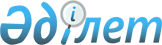 2020 - 2022 жылдарға арналған Ақтоғай ауданының ауылдық округтерінің бюджеті туралыПавлодар облысы Ақтоғай аудандық мәслихатының 2019 жылғы 30 желтоқсандағы № 284/60 шешімі. Павлодар облысының Әділет департаментінде 2020 жылғы 5 қаңтарда № 6701 болып тіркелді.
      Қазақстан Республикасының 2008 жылғы 4 желтоқсандағы Бюджет кодексінің 75-бабы 2-тармағына, Қазақстан Республикасының 2001 жылғы 23 қаңтардағы "Қазақстан Республикасындағы жергілікті мемлекеттік басқару және өзін-өзі басқару туралы" Заңының 6-бабы 1-тармағының 1) тармақшасына, Қазақстан Республикасының 2005 жылғы 8 шілдедегі "Агроөнеркәсіптік кешенді және ауылдық аумақтарды дамытуды мемлекеттік реттеу туралы" Заңының 18-бабы 4-тармағына сәйкес, Ақтоғай аудандық мәслихаты ШЕШІМ ҚАБЫЛДАДЫ:
      1. 2020 - 2022 жылдарға арналған Ақтоғай ауылдық округінің бюджеті тиісінше 1, 2 және 3 - қосымшаларға сәйкес, соның ішінде 2020 жылға келесі көлемдерде бекітілсін:
      1) кірістер - 556431 мың теңге, соның ішінде:
      салықтық түсімдер - 10968 мың теңге;
      салықтық емес түсімдер - 576 мың теңге;
      трансферттердің түсімдері - 544887 мың теңге;
      2) шығындар - 558895 мың теңге;
      3) таза бюджеттік кредиттеу - нөлге тең;
      4) қаржы активтерімен операциялар бойынша сальдо - нөлге тең;
      5) бюджет тапшылығы (профициті) - - 2464 мың теңге;
      6) бюджет тапшылығын қаржыландыру (профицитін пайдалану) - 2464 мың теңге.
      Ескерту. 1 - тармақ жаңа редакцияда - Павлодар облысы Ақтоғай аудандық мәслихатының 15.12.2020 № 334/71 (01.01.2020 бастап қолданысқа енгізіледі) шешімімен.


      2. 2020 - 2022 жылдарға арналған Ақжол ауылдық округінің бюджеті тиісінше 4, 5 және 6 - қосымшаларға сәйкес, соның ішінде 2020 жылға келесі көлемдерде бекітілсін:
      1) кірістер - 46615 мың теңге, соның ішінде:
      салықтық түсімдер - 1750 мың теңге;
      салықтық емес түсімдер - 381 мың теңге;
      трансферттердің түсімдері - 44484 мың теңге;
      2) шығындар - 46615 мың теңге;
      3) таза бюджеттік кредиттеу - нөлге тең;
      4) қаржы активтерімен операциялар бойынша сальдо - нөлге тең;
      5) бюджет тапшылығы (профициті) - нөлге тең;
      6) бюджет тапшылығын қаржыландыру (профицитін пайдалану) - нөлге тең.
      Ескерту. 2 - тармақ жаңа редакцияда - Павлодар облысы Ақтоғай аудандық мәслихатының 15.12.2020 № 334/71 (01.01.2020 бастап қолданысқа енгізіледі) шешімімен.


      3. 2020 - 2022 жылдарға арналған Жалаулы ауылдық округінің бюджеті тиісінше 7, 8 және 9 - қосымшаларға сәйкес, соның ішінде 2020 жылға келесі көлемдерде бекітілсін:
      1) кірістер – 52189 мың теңге, соның ішінде:
      салықтық түсімдер - 828 мың теңге;
      салықтық емес түсімдер - 555 мың теңге;
      трансферттердің түсімдері - 50806 мың теңге;
      2) шығындар - 52189 мың теңге;
      3) таза бюджеттік кредиттеу - нөлге тең;
      4) қаржы активтерімен операциялар бойынша сальдо - нөлге тең;
      5) бюджет тапшылығы (профициті) - нөлге тең;
      6) бюджет тапшылығын қаржыландыру (профицитін пайдалану) - нөлге тең.
      Ескерту. 3 - тармақ жаңа редакцияда - Павлодар облысы Ақтоғай аудандық мәслихатының 15.12.2020 № 334/71 (01.01.2020 бастап қолданысқа енгізіледі) шешімімен.


      4. 2020 - 2022 жылдарға арналған Жолболды ауылдық округінің бюджеті тиісінше 10, 11 және 12 - қосымшаларға сәйкес, соның ішінде 2020 жылға келесі көлемдерде бекітілсін:
      1) кірістер - 37292 мың теңге, соның ішінде:
      салықтық түсімдер - 645 мың теңге;
      салықтық емес түсімдер - 291 мың теңге;
      трансферттердің түсімдері - 36356 мың теңге;
      2) шығындар - 37292 мың теңге;
      3) таза бюджеттік кредиттеу - нөлге тең;
      4) қаржы активтерімен операциялар бойынша сальдо - нөлге тең;
      5) бюджет тапшылығы (профициті) - нөлге тең;
      6) бюджет тапшылығын қаржыландыру (профицитін пайдалану) - нөлге тең.
      Ескерту. 4 - тармақ жаңа редакцияда - Павлодар облысы Ақтоғай аудандық мәслихатының 15.12.2020 № 334/71 (01.01.2020 бастап қолданысқа енгізіледі) шешімімен.


      5. 2020 - 2022 жылдарға арналған Қараоба ауылдық округінің бюджеті тиісінше 13, 14 және 15 - қосымшаларға сәйкес, соның ішінде 2020 жылға келесі көлемдерде бекітілсін:
      1) кірістер - 65552 мың теңге, соның ішінде:
      салықтық түсімдер - 1419 мың теңге;
      салықтық емес түсімдер - 513 мың теңге;
      трансферттердің түсімдері - 63620 мың теңге;
      2) шығындар - 65552 мың теңге;
      3) таза бюджеттік кредиттеу - нөлге тең;
      4) қаржы активтерімен операциялар бойынша сальдо - нөлге тең;
      5) бюджет тапшылығы (профициті) - нөлге тең;
      6) бюджет тапшылығын қаржыландыру (профицитін пайдалану) - нөлге тең.
      Ескерту. 5 - тармақ жаңа редакцияда - Павлодар облысы Ақтоғай аудандық мәслихатының 15.12.2020 № 334/71 (01.01.2020 бастап қолданысқа енгізіледі) шешімімен.


      6. 2020 - 2022 жылдарға арналған Қожамжар ауылдық округінің бюджеті тиісінше 16, 17 және 18 - қосымшаларға сәйкес, соның ішінде 2020 жылға келесі көлемдерде бекітілсін:
      1) кірістер - 42255 мың теңге, соның ішінде:
      салықтық түсімдер - 1160 мың теңге;
      салықтық емес түсімдер - 766 мың теңге;
      трансферттердің түсімдері - 40329 мың теңге;
      2) шығындар - 42255 мың теңге;
      3) таза бюджеттік кредиттеу - нөлге тең;
      4) қаржы активтерімен операциялар бойынша сальдо - нөлге тең;
      5) бюджет тапшылығы (профициті) - нөлге тең;
      6) бюджет тапшылығын қаржыландыру (профицитін пайдалану) - нөлге тең.
      Ескерту. 6 - тармақ жаңа редакцияда - Павлодар облысы Ақтоғай аудандық мәслихатының 15.12.2020 № 334/71 (01.01.2020 бастап қолданысқа енгізіледі) шешімімен.


      7. 2020 - 2022 жылдарға арналған Мүткенов ауылдық округінің бюджеті тиісінше 19, 20 және 21 - қосымшаларға сәйкес, соның ішінде 2020 жылға келесі көлемдерде бекітілсін:
      1) кірістер - 51427 мың теңге, соның ішінде:
      салықтық түсімдер - 990 мың теңге;
      салықтық емес түсімдер - 1400 мың теңге;
      трансферттердің түсімдері - 49037 мың теңге;
      2) шығындар - 51427 мың теңге;
      3) таза бюджеттік кредиттеу - нөлге тең;
      4) қаржы активтерімен операциялар бойынша сальдо - нөлге тең;
      5) бюджет тапшылығы (профициті) - нөлге тең;
      6) бюджет тапшылығын қаржыландыру (профицитін пайдалану) - нөлге тең.
      Ескерту. 7 - тармақ жаңа редакцияда - Павлодар облысы Ақтоғай аудандық мәслихатының 15.12.2020 № 334/71 (01.01.2020 бастап қолданысқа енгізіледі) шешімімен.


      8. 2020 жылға арналған ауылдық округтердің бюджетінде аудан бюджетінен ауылдық округі бюджетіне берілетін субвенциялардың көлемі жалпы 348723 мың теңге сомада ескерілсін, соның ішінде:
      Ақтоғай - 183204 мың теңге;
      Ақжол - 30341 мың теңге;
      Жалаулы - 25271 мың теңге;
      Жолболды - 21808 мың теңге;
      Қараоба - 30301 мың теңге;
      Қожамжар - 25365 мың теңге;
      Мүткенов - 32433 мың теңге.
      9. 2020 жылға арналған ауылдық округтер бюджетінде жоғары тұрған бюджеттерден жалпы сомасы 486440 мың теңге ағымдағы нысаналы трансферттер келесі мөлшерлерде ескерілсін:
      272127 мың теңге - "Ауыл-Ел бесігі" жобасы шеңберінде ауылдық елді мекендердегі әлеуметтік және инженерлік инфрақұрылым бойынша іс-шараларды іске асыру;
      54183 мың теңге - ағымдағы және күрделі сипаттағы шығындарға;
      41522 мың теңге - Ақтоғай ауылдық округінің, Ақжол ауылдық округінің, Жалаулы ауылдық округінің, Жолболды ауылдық округінің, Қараоба ауылдық округінің, Қожамжар ауылдық округінің және Мүткенов ауылдық округінің абаттандыруға;
      32046 мың теңге – ауыл ішіндегі автомобиль жолдарына жөндеу жүргізуге;
      42879 мың теңге – Ақтоғай ауылдық округінің, Ақжол ауылдық округінің, Жалаулы ауылдық округінің, Жолболды ауылдық округінің, Қараоба ауылдық округінің, Қожамжар ауылдық округінің және Мүткенов ауылдық округінің санитариясын қамтамасыз етуге;
      33000 мың теңге – Ақтоғай ауылдық округінің, Ақжол ауылдық округінің, Жалаулы ауылдық округінің, Жолболды ауылдық округінің, Қараоба ауылдық округінің, Қожамжар ауылдық округінің және Мүткенов ауылдық округінің сумен жабдықтауды ұйымдастыруға;
      10683 мың теңге - мектепке дейінгі білім беру мемлекеттік ұйымдары педагогтарының еңбекақысын ұлғайтуға.
      Ескерту. 9 - тармақ жаңа редакцияда - Павлодар облысы Ақтоғай аудандық мәслихатының 15.12.2020 № 334/71 (01.01.2020 бастап қолданысқа енгізіледі) шешімімен.


      10. Аталған нысаналы трансферттердің сомаларын ауылдық округтер бюджеттеріне бөлу аудан әкімдігінің қаулысы негізінде айқындалады.
      11. Азаматтық қызметші болып табылатын және ауылдық елдi мекендерде жұмыс iстейтiн денсаулық сақтау, әлеуметтiк қамсыздандыру, бiлiм беру, мәдениет, спорт, ветеринария, орман шаруашылығы және ерекше қорғалатын табиғи аумақтар саласындағы мамандарға, сондай-ақ жергілікті бюджеттерден қаржыландырылатын мемлекеттік ұйымдарда жұмыс істейтін аталған мамандарға қызметтiң осы түрлерiмен қалалық жағдайда айналысатын мамандардың мөлшерлемелерімен салыстырғанда жиырма бес пайызға жоғарылатылған айлықақылар мен тарифтiк мөлшерлемелер көзделсін.
      12. Осы шешімнің орындалуын бақылау Ақтоғай аудандық мәслихаттың бюджеттік саясат және аумақтың экономикалық дамуы жөніндегі тұрақты комиссиясына жүктелсін.
      13. Осы шешім 2020 жылғы 1 қаңтардан бастап қолданысқа енгізіледі. 2020 жылға арналған Ақтоғай ауылдық округінің
бюджеті (өзгерістермен)
      Ескерту. 1 - қосымша жаңа редакцияда - Павлодар облысы Ақтоғай аудандық мәслихатының 15.12.2020 № 334/71 (01.01.2020 бастап қолданысқа енгізіледі) шешімімен. 2021 жылға арналған Ақтоғай ауылдық округінің бюджеті 2022 жылға арналған Ақтоғай ауылдық округінің бюджеті 2020 жылға арналған Ақжол ауылдық округінің
бюджеті (өзгерістермен)
      Ескерту. 4 - қосымша жаңа редакцияда - Павлодар облысы Ақтоғай аудандық мәслихатының 15.12.2020 № 334/71 (01.01.2020 бастап қолданысқа енгізіледі) шешімімен. 2021 жылға арналған Ақжол ауылдық округінің бюджеті 2022 жылға арналған Ақжол ауылдық округінің бюджеті 2020 жылға арналған Жалаулы ауылдық округінің
бюджеті (өзгерістермен)
      Ескерту. 7 - қосымша жаңа редакцияда - Павлодар облысы Ақтоғай аудандық мәслихатының 15.12.2020 № 334/71 (01.01.2020 бастап қолданысқа енгізіледі) шешімімен. 2021 жылға арналған Жалаулы ауылдық округінің бюджеті 2022 жылға арналған Жалаулы ауылдық округінің бюджеті 2020 жылға арналған Жолболды ауылдық округінің
бюджеті (өзгерістермен)
      Ескерту. 10 - қосымша жаңа редакцияда - Павлодар облысы Ақтоғай аудандық мәслихатының 15.12.2020 № 334/71 (01.01.2020 бастап қолданысқа енгізіледі) шешімімен. 2021 жылға арналған Жолболды ауылдық округінің бюджеті 2022 жылға арналған Жолболды ауылдық округінің бюджеті 2020 жылға арналған Қараоба ауылдық округінің
бюджеті (өзгерістермен)
      Ескерту. 13 - қосымша жаңа редакцияда - Павлодар облысы Ақтоғай аудандық мәслихатының 15.12.2020 № 334/71 (01.01.2020 бастап қолданысқа енгізіледі) шешімімен. 2021 жылға арналған Қараоба ауылдық округінің бюджеті 2022 жылға арналған Қараоба ауылдық округінің бюджеті 2020 жылға арналған Қожамжар ауылдық округінің
бюджеті (өзгерістермен)
      Ескерту. 16 - қосымша жаңа редакцияда - Павлодар облысы Ақтоғай аудандық мәслихатының 15.12.2020 № 334/71 (01.01.2020 бастап қолданысқа енгізіледі) шешімімен. 2021 жылға арналған Қожамжар ауылдық округінің бюджеті 2022 жылға арналған Қожамжар ауылдық округінің бюджеті
      2020 жылға арналған Мүткенов ауылдық округінің
бюджеті (өзгерістермен)
      Ескерту. 19 - қосымша жаңа редакцияда - Павлодар облысы Ақтоғай аудандық мәслихатының 15.12.2020 № 334/71 (01.01.2020 бастап қолданысқа енгізіледі) шешімімен. 2021 жылға арналған Мүткенов ауылдық округінің бюджеті 2022 жылға арналған Мүткенов ауылдық округінің бюджеті
					© 2012. Қазақстан Республикасы Әділет министрлігінің «Қазақстан Республикасының Заңнама және құқықтық ақпарат институты» ШЖҚ РМК
				
      Ақтоғай аудандық мәслихатының

      сессия төрағасы 

Ш. Садвакасов

      Ақтоғай аудандық мәслихатының хатшысы 

Ж. Ташенев
Павлодар облысы
Ақтоғай аудандық 
әслихатының
2019 жылғы 30 желтоқсаны
№ 284/60 шешіміне
1 - қосымша
Санаты
Санаты
Санаты
Санаты
Сомасы

(мың

теңге)
Сыныбы
Сыныбы
Сыныбы
Сомасы

(мың

теңге)
Кіші сыныбы
Кіші сыныбы
Сомасы

(мың

теңге)
Атауы
Сомасы

(мың

теңге)
1
2
3
4
5
1. Кірістер
556431
1
Салықтық түсімдер
10968
01
Табыс салығы
5296
2
Жеке табыс салығы
5296
04
Меншікке салынатын салықтар
5656
1
Мүлікке салынатын салықтар
203
3
Жер салығы
447
4
Көлік құралдарына салынатын салық
5006
05
Тауарларға, жұмыстарға және қызметтерге салынатын iшкi салықтар
16
4
Кәсiпкерлiк және кәсiби қызметтi жүргiзгенi үшiн алынатын алымдар
16
2
Салықтық емес түсімдер
576
01
Мемлекеттік меншіктен түсетін кірістер
565
5
Мемлекет меншігіндегі мүлікті жалға беруден түсетін кірістер
565
06
Басқа да салықтық емес түсiмдер
11
1
Басқа да салықтық емес түсiмдер
11
4
 Трансферттердің түсімдері
544887
02
Мемлекеттiк басқарудың жоғары тұрған органдарынан түсетiн трансферттер
544887
3
Аудандардың (облыстық маңызы бар қаланың) бюджетінен трансферттер
544887
Функционалдық топ
Функционалдық топ
Функционалдық топ
Функционалдық топ
Функционалдық топ
Сомасы

(мың

теңге)
Кіші функция
Кіші функция
Кіші функция
Кіші функция
Сомасы

(мың

теңге)
Бюджеттік бағдарламалардың 

әкімшісі
Бюджеттік бағдарламалардың 

әкімшісі
Бюджеттік бағдарламалардың 

әкімшісі
Сомасы

(мың

теңге)
Бағдарлама
Бағдарлама
Сомасы

(мың

теңге)
Атауы
Сомасы

(мың

теңге)
1
2
3
4
5
6
2. Шығындар
558895
01
Жалпы сипаттағы мемлекеттік қызметтер
66146
1
Мемлекеттiк басқарудың жалпы функцияларын орындайтын өкiлдi, атқарушы және басқа органдар
66146
124
Аудандық маңызы бар қала, ауыл, кент, ауылдық округ әкімінің аппараты
66146
001
Аудандық маңызы бар қала, ауыл, кент, ауылдық округ әкімінің қызметін қамтамасыз ету жөніндегі

қызметтер
63957
022
Мемлекеттік органның күрделі шығыстары
2189
04
Бiлiм беру
109831
1
Мектепке дейiнгi тәрбие және оқыту
105000
124
Аудандық маңызы бар қала, ауыл, кент, ауылдық округ әкімінің аппараты
105000
004
Мектепке дейінгі тәрбиелеу және оқыту және мектепке дейінгі тәрбиелеу және оқыту ұйымдарында медициналық қызмет көрсетуді ұйымдастыру
105000
2
Бастауыш, негізгі орта және жалпы орта білім беру
4831
124
Аудандық маңызы бар қала, ауыл, кент, ауылдық округ әкімінің аппараты
4831
005
Ауылдық жерлерде оқушыларды жақын жердегі мектепке дейін тегін алып баруды және одан алып

қайтуды ұйымдастыру
4831
06
Әлеуметтiк көмек және әлеуметтiк қамсыздандыру
8998
2
Әлеуметтік көмек
8998
124
Аудандық маңызы бар қала, ауыл, кент, ауылдық округ әкімінің аппараты
8998
003
Мұқтаж азаматтарға үйде әлеуметтік көмек көрсету
8998
07
Тұрғын үй-коммуналдық шаруашылық
78772
2
Коммуналдық шаруашылық
4000
124
Аудандық маңызы бар қала, ауыл, кент, ауылдық округ әкімінің аппараты
4000
014
Елді мекендерді сумен жабдықтауды ұйымдастыру
4000
3
Елді-мекендерді абаттандыру
74772
124
Аудандық маңызы бар қала, ауыл, кент, ауылдық округ әкімінің аппараты
74772
008
Елді мекендердегі көшелерді жарықтандыру
17087
009
Елді мекендердің санитариясын қамтамасыз ету
11300
011
Елді мекендерді абаттандыру мен көгалдандыру
46385
1
2
3
4
5
6
08
Мәдениет, спорт, туризм және ақпараттық кеңістік
630
1
Мәдениет саласындағы қызмет
630
124
Аудандық маңызы бар қала, ауыл, кент, ауылдық округ әкімінің аппараты
630
006
Жергілікті деңгейде мәдени-демалыс жұмысын қолдау
630
12
Көлік және коммуникация
22391
1
Автомобиль көлігі
22391
124
Аудандық маңызы бар қала, ауыл, кент, ауылдық округ әкімінің аппараты
22391
013
Аудандық маңызы бар қалаларда, ауылдарда, кенттерде, ауылдық округтерде автомобиль жолдарының жұмыс істеуін қамтамасыз ету
15200
045
Аудандық маңызы бар қалаларда, ауылдарда, кенттерде, ауылдық округтерде автомобиль жолдарын күрделі және орташа жөндеу
7191
13
Басқалар
272127
9
Басқалар
272127
124
Аудандық маңызы бар қала, ауыл, кент, ауылдық округ әкімінің аппараты
272127
057
"Ауыл-Ел бесігі" жобасы шеңберінде ауылдық елді мекендердегі әлеуметтік және инженерлік инфрақұрылым бойынша іс-шараларды іске асыру
272127
3. Таза бюджеттік кредиттеу
0
4. Қаржы активтерімен операциялар бойынша сальдо
0
5. Бюджет тапшылығы (профициті)
-2464
6. Бюджет тапшылығын қаржыландыру (профицитін пайдалану)
2464
8
Бюджет қаражаты қалдықтарының қозғалысы
2464
01
Бюджет қаражаты қалдықтары
2464
1
Бюджет қаражатының бос қалдықтары
2464
01
Бюджет қаражатының бос қалдықтары
2464Павлодар облысы
Ақтоғай аудандық
мәслихатының
2019 жылғы 30 желтоқсандағы
№ 284/60 шешіміне
2-қосымша
Санаты
Санаты
Санаты
Санаты
Сомасы (мың теңге)
Сыныбы
Сыныбы
Сыныбы
Сомасы (мың теңге)
Кіші сыныбы
Кіші сыныбы
Сомасы (мың теңге)
Атауы
Сомасы (мың теңге)
1
2
3
4
5
1. Кірістер
108783
1
Салықтық түсімдер
19986
01
Табыс салығы
8489
2
Жеке табыс салығы
8489
04
Меншікке салынатын салықтар
11497
1
Мүлікке салынатын салықтар
573
3
Жер салығы
916
4
Көлік құралдарына салынатын салық
10008
2
Салықтық емес түсімдер
2841
06
Басқа да салықтық емес түсiмдер
2841
1
Басқа да салықтық емес түсiмдер
2841
3
Негізгі капиталды сатудан түсетін түсімдер
200
01
Мемлекеттік мекемелерге бекітілген мемлекеттік мүлікті сату
200
1
Мемлекеттік мекемелерге бекітілген мемлекеттік мүлікті сату
200
4
Трансферттер түсімі
85756
02
Мемлекеттiк басқарудың жоғары тұрған органдарынан түсетiн трансферттер
85756
3
Аудандардың (облыстық маңызы бар қаланың) бюджетінен трансферттер
85756
Функционалдық топ
Функционалдық топ
Функционалдық топ
Функционалдық топ
Функционалдық топ
Сомасы (мың теңге)
Кіші функция
Кіші функция
Кіші функция
Кіші функция
Сомасы (мың теңге)
Бюджеттік бағдарламалардың әкімшісі
Бюджеттік бағдарламалардың әкімшісі
Бюджеттік бағдарламалардың әкімшісі
Сомасы (мың теңге)
Бағдарлама
Бағдарлама
Сомасы (мың теңге)
Атауы
Сомасы (мың теңге)
1
2
3
4
5
6
2. Шығындар
108783
01
Жалпы сипаттағы мемлекеттік қызметтер
58459
1
Мемлекеттiк басқарудың жалпы функцияларын орындайтын өкiлдi, атқарушы және басқа органдар
58459
124
Аудандық маңызы бар қала, ауыл, кент, ауылдық округ әкімінің аппараты
58459
001
Аудандық маңызы бар қала, ауыл, кент, ауылдық округ әкімінің қызметін қамтамасыз ету жөніндегі қызметтер
57601
022
Мемлекеттік органның күрделі шығыстары
858
04
Бiлiм беру
7862
1
Мектепке дейінгі тәрбие және оқыту
7862
124
Аудандық маңызы бар қала, ауыл, кент, ауылдық округ әкімінің аппараты
7862
005
Ауылдық жерлерде оқушыларды жақын жердегі мектепке дейін тегін алып баруды және одан алып қайтуды ұйымдастыру
7862
06
Әлеуметтiк көмек және әлеуметтiк қамсыздандыру
10810
2
Әлеуметтік көмек
10810
124
Аудандық маңызы бар қала, ауыл, кент, ауылдық округ әкімінің аппараты
10810
003
Мұқтаж азаматтарға үйде әлеуметтік көмек көрсету
10810
07
Тұрғын үй-коммуналдық шаруашылық
26213
3
Елді-мекендерді абаттандыру
26213
124
Аудандық маңызы бар қала, ауыл, кент, ауылдық округ әкімінің аппараты
26213
008
Елді мекендердегі көшелерді жарықтандыру
10920
009
Елді мекендердің санитариясын қамтамасыз ету
5720
011
Елді мекендерді абаттандыру мен көгалдандыру
9573
08
Мәдениет, спорт, туризм және ақпараттық кеңістік
655
1
Мәдениет саласындағы қызмет
655
124
Аудандық маңызы бар қала, ауыл, кент, ауылдық округ әкімінің аппараты
655
006
Жергілікті деңгейде мәдени-демалыс жұмысын қолдау
655
12
Көлік және коммуникация
4784
1
Автомобиль көлігі
4784
124
Аудандық маңызы бар қала, ауыл, кент, ауылдық округ әкімінің аппараты
4784
1
2
3
4
5
6
013
Аудандық маңызы бар қалаларда, ауылдарда, кенттерде, ауылдық округтерде автомобиль жолдарының жұмыс істеуін қамтамасыз ету
4784
3. Таза бюджеттік кредиттеу
0
4. Қаржы активтерімен операциялар бойынша сальдо
0
5. Бюджет тапшылығы (профициті)
0
6. Бюджет тапшылығын қаржыландыру (профицитін пайдалану)
0Павлодар облысы
Ақтоғай аудандық
мәслихатының
2019 жылғы 30 желтоқсандағы
№ 284/60 шешіміне
3-қосымша
Санаты
Санаты
Санаты
Санаты
Сомасы (мың теңге)
Сыныбы
Сыныбы
Сыныбы
Сомасы (мың теңге)
Кіші сыныбы
Кіші сыныбы
Сомасы (мың теңге)
Атауы
Сомасы (мың теңге)
1
2
3
4
5
1. Кірістер
113130
1
Салықтық түсімдер
14994
01
Табыс салығы
6845
2
Жеке табыс салығы
6845
04
Меншікке салынатын салықтар
8149
1
Мүлікке салынатын салықтар
602
3
Жер салығы
945
4
Көлік құралдарына салынатын салық
6602
2
Салықтық емес түсімдер
3539
06
Басқа да салықтық емес түсiмдер
3539
1
Басқа да салықтық емес түсiмдер
3539
3
Негізгі капиталды сатудан түсетін түсімдер
200
01
Мемлекеттік мекемелерге бекітілген мемлекеттік мүлікті сату
200
1
Мемлекеттік мекемелерге бекітілген мемлекеттік мүлікті сату
200
4
Трансферттер түсімі
94397
02
Мемлекеттiк басқарудың жоғары тұрған органдарынан түсетiн трансферттер
94397
3
Аудандардың (облыстық маңызы бар қаланың) бюджетінен трансферттер
94397
Функционалдық топ
Функционалдық топ
Функционалдық топ
Функционалдық топ
Функционалдық топ
Сомасы (мың теңге)
Кіші функция
Кіші функция
Кіші функция
Кіші функция
Сомасы (мың теңге)
Бюджеттік бағдарламалардың әкімшісі
Бюджеттік бағдарламалардың әкімшісі
Бюджеттік бағдарламалардың әкімшісі
Сомасы (мың теңге)
Бағдарлама
Бағдарлама
Сомасы (мың теңге)
Атауы
Сомасы (мың теңге)
1
2
3
4
5
6
2. Шығындар
113130
01
Жалпы сипаттағы мемлекеттік қызметтер
60797
1
Мемлекеттiк басқарудың жалпы функцияларын орындайтын өкiлдi, атқарушы және басқа органдар
60797
124
Аудандық маңызы бар қала, ауыл, кент, ауылдық округ әкімінің аппараты
60797
001
Аудандық маңызы бар қала, ауыл, кент, ауылдық округ әкімінің қызметін қамтамасыз ету жөніндегі қызметтер
59905
022
Мемлекеттік органның күрделі шығыстары
892
04
Бiлiм беру
8176
1
Мектепке дейінгі тәрбие және оқыту
8176
124
Аудандық маңызы бар қала, ауыл, кент, ауылдық округ әкімінің аппараты
8176
005
Ауылдық жерлерде оқушыларды жақын жердегі мектепке дейін тегін алып баруды және одан алып қайтуды ұйымдастыру
8176
06
Әлеуметтiк көмек және әлеуметтiк қамсыздандыру
11242
2
Әлеуметтік көмек
11242
124
Аудандық маңызы бар қала, ауыл, кент, ауылдық округ әкімінің аппараты
11242
003
Мұқтаж азаматтарға үйде әлеуметтік көмек көрсету
11242
07
Тұрғын үй-коммуналдық шаруашылық
27259
3
Елді-мекендерді абаттандыру
27259
124
Аудандық маңызы бар қала, ауыл, кент, ауылдық округ әкімінің аппараты
27259
008
Елді мекендердегі көшелерді жарықтандыру
11356
009
Елді мекендердің санитариясын қамтамасыз ету
5948
011
Елді мекендерді абаттандыру мен көгалдандыру
9955
08
Мәдениет, спорт, туризм және ақпараттық кеңістік
681
1
Мәдениет саласындағы қызмет
681
124
Аудандық маңызы бар қала, ауыл, кент, ауылдық округ әкімінің аппараты
681
006
Жергілікті деңгейде мәдени-демалыс жұмысын қолдау
681
12
Көлік және коммуникация
4975
1
Автомобиль көлігі
4975
124
Аудандық маңызы бар қала, ауыл, кент, ауылдық округ әкімінің аппараты
4975
013
Аудандық маңызы бар қалаларда, ауылдарда, кенттерде, ауылдық округтерде автомобиль жолдарының жұмыс істеуін қамтамасыз ету
4975
3. Таза бюджеттік кредиттеу
0
4. Қаржы активтерімен операциялар бойынша сальдо
0
5. Бюджет тапшылығы (профициті)
0
6. Бюджет тапшылығын қаржыландыру (профицитін пайдалану)
0Павлодар облысы
Ақтоғай аудандық
мәслихатының
2019 жылғы 30 желтоқсандағы
№ 284/60 шешіміне
4-қосымша
Санаты
Санаты
Санаты
Санаты
Сомасы

(мың

теңге)
Сыныбы
Сыныбы
Сыныбы
Сомасы

(мың

теңге)
Кіші сыныбы
Кіші сыныбы
Сомасы

(мың

теңге)
Атауы
Сомасы

(мың

теңге)
1
2
3
4
5
1. Кірістер
46615
1
Салықтық түсімдер
1750
01
Табыс салығы
1100
2
Жеке табыс салығы
1100
04
Меншікке салынатын салықтар
650
1
Мүлікке салынатын салықтар
24
3
Жер салығы
73
4
Көлік құралдарына салынатын салық
553
2
Салықтық емес түсімдер
381
01
Мемлекеттік меншіктен түсетін кірістер
9
5
Мемлекет меншігіндегі мүлікті жалға беруден түсетін кірістер
9
06
Басқа да салықтық емес түсiмдер
372
1
Басқа да салықтық емес түсiмдер
372
4
Трансферттердің түсімдері
44484
02
Мемлекеттiк басқарудың жоғары тұрған органдарынан түсетiн трансферттер
44484
3
Аудандардың (облыстық маңызы бар қаланың) бюджетінен трансферттер
44484
Функционалдық топ
Функционалдық топ
Функционалдық топ
Функционалдық топ
Функционалдық топ
Сомасы

(мың

теңге)
Кіші функция
Кіші функция
Кіші функция
Кіші функция
Сомасы

(мың

теңге)
Бюджеттік бағдарламалардың 

әкімшісі
Бюджеттік бағдарламалардың 

әкімшісі
Бюджеттік бағдарламалардың 

әкімшісі
Сомасы

(мың

теңге)
Бағдарлама
Бағдарлама
Сомасы

(мың

теңге)
Атауы
1
2
3
4
5
6
2. Шығындар
46615
01
Жалпы сипаттағы мемлекеттік қызметтер
25204
1
Мемлекеттiк басқарудың жалпы функцияларын орындайтын өкiлдi, атқарушы және басқа органдар
25204
124
Аудандық маңызы бар қала, ауыл, кент, ауылдық округ әкімінің аппараты
25204
001
Аудандық маңызы бар қала, ауыл, кент, ауылдық округ әкімінің қызметін қамтамасыз ету жөніндегі

қызметтер
24651
022
Мемлекеттік органның күрделі шығыстары
553
04
Бiлiм беру
1339
2
Бастауыш, негізгі орта және жалпы орта білім беру
1339
124
Аудандық маңызы бар қала, ауыл, кент, ауылдық округ әкімінің аппараты
1339
005
Ауылдық жерлерде оқушыларды жақын жердегі мектепке дейін тегін алып баруды және одан алып

қайтуды ұйымдастыру
1339
06
Әлеуметтiк көмек және әлеуметтiк қамсыздандыру
1957
2
Әлеуметтік көмек
1957
124
Аудандық маңызы бар қала, ауыл, кент, ауылдық округ әкімінің аппараты
1957
003
Мұқтаж азаматтарға үйде әлеуметтік көмек көрсету
1957
07
Тұрғын үй-коммуналдық шаруашылық
14921
2
Коммуналдық шаруашылық
4000
124
Аудандық маңызы бар қала, ауыл, кент, ауылдық округ әкімінің аппараты
4000
014
Елді мекендерді сумен жабдықтауды ұйымдастыру
4000
3
Елді-мекендерді абаттандыру
10921
124
Аудандық маңызы бар қала, ауыл, кент, ауылдық округ әкімінің аппараты
10921
008
Елді мекендердегі көшелерді жарықтандыру
2665
009
Елді мекендердің санитариясын қамтамасыз ету
4510
011
Елді мекендерді абаттандыру мен көгалдандыру
3746
08
Мәдениет, спорт, туризм және ақпараттық кеңістік
344
1
Мәдениет саласындағы қызмет
344
124
Аудандық маңызы бар қала, ауыл, кент, ауылдық округ әкімінің аппараты
344
006
Жергілікті деңгейде мәдени-демалыс жұмысын қолдау
344
1
2
3
4
5
6
12
Көлік және коммуникация
2850
1
Автомобиль көлігі
2850
124
Аудандық маңызы бар қала, ауыл, кент, ауылдық округ әкімінің аппараты
2850
013
Аудандық маңызы бар қалаларда, ауылдарда, кенттерде, ауылдық округтерде автомобиль жолдарының жұмыс істеуін қамтамасыз ету
2850
3. Таза бюджеттік кредиттеу
0
4. Қаржы активтерімен операциялар бойынша сальдо
0
5. Бюджет тапшылығы (профициті)
0
6. Бюджет тапшылығын қаржыландыру (профицитін пайдалану)
0Павлодар облысы
Ақтоғай аудандық
Мәслихатының
2019 жылғы 30 желтоқсандағы
№ 284/60 шешіміне
5-қосымша
Санаты
Санаты
Санаты
Санаты
Сомасы (мың теңге)
Сыныбы
Сыныбы
Сыныбы
Сомасы (мың теңге)
Кіші сыныбы
Кіші сыныбы
Сомасы (мың теңге)
Атауы
Сомасы (мың теңге)
1
2
3
4
5
1. Кірістер
33150
1
Салықтық түсімдер
3198
04
Меншікке салынатын салықтар
3198
1
Мүлікке салынатын салықтар
53
3
Жер салығы
134
4
Көлік құралдарына салынатын салық
3011
2
Салықтық емес түсімдер
681
06
Басқа да салықтық емес түсiмдер
681
1
Басқа да салықтық емес түсiмдер
681
4
Трансферттер түсімі
29271
02
Мемлекеттiк басқарудың жоғары тұрған органдарынан түсетiн трансферттер
29271
3
Аудандардың (облыстық маңызы бар қаланың) бюджетінен трансферттер
29271
Функционалдық топ
Функционалдық топ
Функционалдық топ
Функционалдық топ
Функционалдық топ
Сомасы (мың теңге)
Кіші функция
Кіші функция
Кіші функция
Кіші функция
Сомасы (мың теңге)
Бюджеттік бағдарламалардың әкімшісі
Бюджеттік бағдарламалардың әкімшісі
Бюджеттік бағдарламалардың әкімшісі
Сомасы (мың теңге)
Бағдарлама
Бағдарлама
Сомасы (мың теңге)
Атауы
Сомасы (мың теңге)
1
2
3
4
5
6
2. Шығындар
33150
01
Жалпы сипаттағы мемлекеттік қызметтер
19910
1
Мемлекеттiк басқарудың жалпы функцияларын орындайтын өкiлдi, атқарушы және басқа органдар
19910
124
Аудандық маңызы бар қала, ауыл, кент, ауылдық округ әкімінің аппараты
19910
001
Аудандық маңызы бар қала, ауыл, кент, ауылдық округ әкімінің қызметін қамтамасыз ету жөніндегі қызметтер
19578
022
Мемлекеттік органның күрделі шығыстары
332
04
Бiлiм беру
2395
1
Мектепке дейінгі тәрбие және оқыту
2395
124
Аудандық маңызы бар қала, ауыл, кент, ауылдық округ әкімінің аппараты
2395
005
Ауылдық жерлерде оқушыларды жақын жердегі мектепке дейін тегін алып баруды және одан алып қайтуды ұйымдастыру
2395
06
Әлеуметтiк көмек және әлеуметтiк қамсыздандыру
3091
2
Әлеуметтік көмек
3091
124
Аудандық маңызы бар қала, ауыл, кент, ауылдық округ әкімінің аппараты
3091
003
Мұқтаж азаматтарға үйде әлеуметтік көмек көрсету
3091
07
Тұрғын үй-коммуналдық шаруашылық
6240
3
Елді-мекендерді абаттандыру
6240
124
Аудандық маңызы бар қала, ауыл, кент, ауылдық округ әкімінің аппараты
6240
008
Елді мекендердегі көшелерді жарықтандыру
1040
009
Елді мекендердің санитариясын қамтамасыз ету
3120
011
Елді мекендерді абаттандыру мен көгалдандыру
2080
08
Мәдениет, спорт, туризм және ақпараттық кеңістік
624
1
Мәдениет саласындағы қызмет
624
124
Аудандық маңызы бар қала, ауыл, кент, ауылдық округ әкімінің аппараты
624
006
Жергілікті деңгейде мәдени-демалыс жұмысын қолдау
624
12
Көлік және коммуникация
890
1
Автомобиль көлігі
890
124
Аудандық маңызы бар қала, ауыл, кент, ауылдық округ әкімінің аппараты
890
013
Аудандық маңызы бар қалаларда, ауылдарда, кенттерде, ауылдық округтерде автомобиль жолдарының жұмыс істеуін қамтамасыз ету
890
3. Таза бюджеттік кредиттеу
0
4. Қаржы активтерімен операциялар бойынша сальдо
0
5. Бюджет тапшылығы (профициті)
0
6. Бюджет тапшылығын қаржыландыру (профицитін пайдалану)
0Павлодар облысы
Ақтоғай аудандық
мәслихатының
2019 жылғы 30 желтоқсандағы
№ 284/60 шешіміне
6-қосымша
Санаты
Санаты
Санаты
Санаты
Сомасы (мың теңге)
Сыныбы
Сыныбы
Сыныбы
Сомасы (мың теңге)
Кіші сыныбы
Кіші сыныбы
Сомасы (мың теңге)
Атауы
Сомасы (мың теңге)
1
2
3
4
5
1. Кірістер
34471
1
Салықтық түсімдер
4352
04
Меншікке салынатын салықтар
4352
1
Мүлікке салынатын салықтар
57
3
Жер салығы
141
4
Көлік құралдарына салынатын салық
4154
2
Салықтық емес түсімдер
681
06
Басқа да салықтық емес түсiмдер
681
1
Басқа да салықтық емес түсiмдер
681
4
Трансферттер түсімі
29438
02
Мемлекеттiк басқарудың жоғары тұрған органдарынан түсетiн трансферттер
29438
3
Аудандардың (облыстық маңызы бар қаланың) бюджетінен трансферттер
29438
Функционалдық топ
Функционалдық топ
Функционалдық топ
Функционалдық топ
Функционалдық топ
Сомасы (мың теңге)
Кіші функция
Кіші функция
Кіші функция
Кіші функция
Сомасы (мың теңге)
Бюджеттік бағдарламалардың әкімшісі
Бюджеттік бағдарламалардың әкімшісі
Бюджеттік бағдарламалардың әкімшісі
Сомасы (мың теңге)
Бағдарлама
Бағдарлама
Сомасы (мың теңге)
Атауы
Сомасы (мың теңге)
1
2
3
4
5
6
2. Шығындар
34471
01
Жалпы сипаттағы мемлекеттік қызметтер
20706
1
Мемлекеттiк басқарудың жалпы функцияларын орындайтын өкiлдi, атқарушы және басқа органдар
20706
124
Аудандық маңызы бар қала, ауыл, кент, ауылдық округ әкімінің аппараты
20706
001
Аудандық маңызы бар қала, ауыл, кент, ауылдық округ әкімінің қызметін қамтамасыз ету жөніндегі қызметтер
20361
022
Мемлекеттік органның күрделі шығыстары
345
04
Бiлiм беру
2490
1
Мектепке дейінгі тәрбие және оқыту
2490
124
Аудандық маңызы бар қала, ауыл, кент, ауылдық округ әкімінің аппараты
2490
005
Ауылдық жерлерде оқушыларды жақын жердегі мектепке дейін тегін алып баруды және одан алып қайтуды ұйымдастыру
2490
06
Әлеуметтiк көмек және әлеуметтiк қамсыздандыру
3214
2
Әлеуметтік көмек
3214
124
Аудандық маңызы бар қала, ауыл, кент, ауылдық округ әкімінің аппараты
3214
003
Мұқтаж азаматтарға үйде әлеуметтік көмек көрсету
3214
07
Тұрғын үй-коммуналдық шаруашылық
6488
3
Елді-мекендерді абаттандыру
6488
124
Аудандық маңызы бар қала, ауыл, кент, ауылдық округ әкімінің аппараты
6488
008
Елді мекендердегі көшелерді жарықтандыру
1081
009
Елді мекендердің санитариясын қамтамасыз ету
3244
011
Елді мекендерді абаттандыру мен көгалдандыру
2163
08
Мәдениет, спорт, туризм және ақпараттық кеңістік
648
1
Мәдениет саласындағы қызмет
648
124
Аудандық маңызы бар қала, ауыл, кент, ауылдық округ әкімінің аппараты
648
006
Жергілікті деңгейде мәдени-демалыс жұмысын қолдау
648
12
Көлік және коммуникация
925
1
Автомобиль көлігі
925
124
Аудандық маңызы бар қала, ауыл, кент, ауылдық округ әкімінің аппараты
925
013
Аудандық маңызы бар қалаларда, ауылдарда, кенттерде, ауылдық округтерде автомобиль жолдарының жұмыс істеуін қамтамасыз ету
925
3. Таза бюджеттік кредиттеу
0
4. Қаржы активтерімен операциялар бойынша сальдо
0
5. Бюджет тапшылығы (профициті)
0
6. Бюджет тапшылығын қаржыландыру (профицитін пайдалану)
0Павлодар облысы
Ақтоғай аудандық
мәслихатының
2019 жылғы 30 желтоқсандағы
№ 284/60 шешіміне
7-қосымша
Санаты
Санаты
Санаты
Санаты
Сомасы

(мың

теңге)
Сыныбы
Сыныбы
Сыныбы
Сомасы

(мың

теңге)
Кіші сыныбы
Кіші сыныбы
Сомасы

(мың

теңге)
Атауы
Сомасы

(мың

теңге)
1
2
3
4
5
1. Кірістер
52189
1
Салықтық түсімдер
828
01
Табыс салығы
60
2
Жеке табыс салығы
60
04
Меншікке салынатын салықтар
768
1
Мүлікке салынатын салықтар
31
3
Жер салығы
86
4
Көлік құралдарына салынатын салық
651
2
Салықтық емес түсімдер
555
01
Мемлекеттік меншіктен түсетін кірістер
45
5
Мемлекет меншігіндегі мүлікті жалға беруден түсетін кірістер
45
06
Басқа да салықтық емес түсiмдер
510
1
Басқа да салықтық емес түсiмдер
510
4
Трансферттердің түсімдері
50806
02
Мемлекеттiк басқарудың жоғары тұрған органдарынан түсетiн трансферттер
50806
3
Аудандардың (облыстық маңызы бар қаланың) бюджетінен трансферттер
50806
Функционалдық топ
Функционалдық топ
Функционалдық топ
Функционалдық топ
Функционалдық топ
Сомасы

(мың

теңге)
Кіші функция
Кіші функция
Кіші функция
Кіші функция
Сомасы

(мың

теңге)
Бюджеттік бағдарламалардың 

әкімшісі
Бюджеттік бағдарламалардың 

әкімшісі
Бюджеттік бағдарламалардың 

әкімшісі
Сомасы

(мың

теңге)
Бағдарлама
Бағдарлама
Сомасы

(мың

теңге)
Атауы
Сомасы

(мың

теңге)
1
2
3
4
5
6
2. Шығындар
52189
01
Жалпы сипаттағы мемлекеттік қызметтер
27806
1
Мемлекеттiк басқарудың жалпы функцияларын орындайтын өкiлдi, атқарушы және басқа органдар
27806
124
Аудандық маңызы бар қала, ауыл, кент, ауылдық округ әкімінің аппараты
27806
001
Аудандық маңызы бар қала, ауыл, кент, ауылдық округ әкімінің қызметін қамтамасыз ету жөніндегі

қызметтер
27286
022
Мемлекеттік органның күрделі шығыстары
520
04
Бiлiм беру
1149
2
Бастауыш, негізгі орта және жалпы орта білім беру
1149
124
Аудандық маңызы бар қала, ауыл, кент, ауылдық округ әкімінің аппараты
1149
005
Ауылдық жерлерде оқушыларды жақын жердегі мектепке дейін тегін алып баруды және одан алып

қайтуды ұйымдастыру
1149
06
Әлеуметтiк көмек және әлеуметтiк қамсыздандыру
329
2
Әлеуметтік көмек
329
124
Аудандық маңызы бар қала, ауыл, кент, ауылдық округ әкімінің аппараты
329
003
Мұқтаж азаматтарға үйде әлеуметтік көмек көрсету
329
07
Тұрғын үй-коммуналдық шаруашылық
20405
2
Коммуналдық шаруашылық
7250
124
Аудандық маңызы бар қала, ауыл, кент, ауылдық округ әкімінің аппараты
7250
014
Елді мекендерді сумен жабдықтауды ұйымдастыру
7250
3
Елді-мекендерді абаттандыру
13155
124
Аудандық маңызы бар қала, ауыл, кент, ауылдық округ әкімінің аппараты
13155
008
Елді мекендердегі көшелерді жарықтандыру
1175
009
Елді мекендердің санитариясын қамтамасыз ету
10000
011
Елді мекендерді абаттандыру мен көгалдандыру
1980
08
Мәдениет, спорт, туризм және ақпараттық кеңістік
300
1
Мәдениет саласындағы қызмет
300
124
Аудандық маңызы бар қала, ауыл, кент, ауылдық округ әкімінің аппараты
300
1
2
3
4
5
6
006
Жергілікті деңгейде мәдени-демалыс жұмысын қолдау
300
12
Көлік және коммуникация
2200
1
Автомобиль көлігі
2200
124
Аудандық маңызы бар қала, ауыл, кент, ауылдық округ әкімінің аппараты
2200
013
Аудандық маңызы бар қалаларда, ауылдарда, кенттерде, ауылдық округтерде автомобиль жолдарының жұмыс істеуін қамтамасыз ету
2200
3. Таза бюджеттік кредиттеу
0
4. Қаржы активтерімен операциялар бойынша сальдо
0
5. Бюджет тапшылығы (профициті)
0
6. Бюджет тапшылығын қаржыландыру (профицитін пайдалану)
0Павлодар облысы
Ақтоғай аудандық
мәслихатының
2019 жылғы 30 желтоқсандағы
№ 284/60 шешіміне
8-қосымша
Санаты
Санаты
Санаты
Санаты
Сомасы (мың теңге)
Сыныбы
Сыныбы
Сыныбы
Сомасы (мың теңге)
Кіші сыныбы
Кіші сыныбы
Сомасы (мың теңге)
Атауы
Сомасы (мың теңге)
1
2
3
4
5
1. Кірістер
34335
1
Салықтық түсімдер
3390
04
Меншікке салынатын салықтар
3390
1
Мүлікке салынатын салықтар
55
3
Жер салығы
131
4
Көлік құралдарына салынатын салық
3204
2
Салықтық емес түсімдер
660
06
Басқа да салықтық емес түсiмдер
660
1
Басқа да салықтық емес түсiмдер
660
4
Трансферттер түсімі
30285
02
Мемлекеттiк басқарудың жоғары тұрған органдарынан түсетiн трансферттер
30285
3
Аудандардың (облыстық маңызы бар қаланың) бюджетінен трансферттер
30285
Функционалдық топ
Функционалдық топ
Функционалдық топ
Функционалдық топ
Функционалдық топ
Сомасы (мың теңге)
Кіші функция
Кіші функция
Кіші функция
Кіші функция
Сомасы (мың теңге)
Бюджеттік бағдарламалардың әкімшісі
Бюджеттік бағдарламалардың әкімшісі
Бюджеттік бағдарламалардың әкімшісі
Сомасы (мың теңге)
Бағдарлама
Бағдарлама
Сомасы (мың теңге)
Атауы
Сомасы (мың теңге)
1
2
3
4
5
6
2. Шығындар
34335
01
Жалпы сипаттағы мемлекеттік қызметтер
23586
1
Мемлекеттiк басқарудың жалпы функцияларын орындайтын өкiлдi, атқарушы және басқа органдар
23586
124
Аудандық маңызы бар қала, ауыл, кент, ауылдық округ әкімінің аппараты
23586
001
Аудандық маңызы бар қала, ауыл, кент, ауылдық округ әкімінің қызметін қамтамасыз ету жөніндегі қызметтер
23427
022
Мемлекеттік органның күрделі шығыстары
159
04
Бiлiм беру
1976
1
Мектепке дейінгі тәрбие және оқыту
1976
124
Аудандық маңызы бар қала, ауыл, кент, ауылдық округ әкімінің аппараты
1976
005
Ауылдық жерлерде оқушыларды жақын жердегі мектепке дейін тегін алып баруды және одан алып қайтуды ұйымдастыру
1976
06
Әлеуметтiк көмек және әлеуметтiк қамсыздандыру
355
2
Әлеуметтік көмек
355
124
Аудандық маңызы бар қала, ауыл, кент, ауылдық округ әкімінің аппараты
355
003
Мұқтаж азаматтарға үйде әлеуметтік көмек көрсету
355
07
Тұрғын үй-коммуналдық шаруашылық
6318
3
Елді-мекендерді абаттандыру
6318
124
Аудандық маңызы бар қала, ауыл, кент, ауылдық округ әкімінің аппараты
6318
008
Елді мекендердегі көшелерді жарықтандыру
1638
009
Елді мекендердің санитариясын қамтамасыз ету
2600
011
Елді мекендерді абаттандыру мен көгалдандыру
2080
08
Мәдениет, спорт, туризм және ақпараттық кеңістік
540
1
Мәдениет саласындағы қызмет
540
124
Аудандық маңызы бар қала, ауыл, кент, ауылдық округ әкімінің аппараты
540
006
Жергілікті деңгейде мәдени-демалыс жұмысын қолдау
540
12
Көлік және коммуникация
1560
1
Автомобиль көлігі
1560
124
Аудандық маңызы бар қала, ауыл, кент, ауылдық округ әкімінің аппараты
1560
013
Аудандық маңызы бар қалаларда, ауылдарда, кенттерде, ауылдық округтерде автомобиль жолдарының жұмыс істеуін қамтамасыз ету
1560
3. Таза бюджеттік кредиттеу
0
4. Қаржы активтерімен операциялар бойынша сальдо
0
5. Бюджет тапшылығы (профициті)
0
6. Бюджет тапшылығын қаржыландыру (профицитін пайдалану)
0Павлодар облысы
Ақтоғай аудандық
мәслихатының
2019 жылғы 30 желтоқсандағы
№ 284/60 шешіміне
9-қосымша
Санаты
Санаты
Санаты
Санаты
Сомасы (мың теңге)
Сыныбы
Сыныбы
Сыныбы
Сомасы (мың теңге)
Кіші сыныбы
Кіші сыныбы
Сомасы (мың теңге)
Атауы
Сомасы (мың теңге)
1
2
3
4
5
1. Кірістер
35706
1
Салықтық түсімдер
1734
04
Меншікке салынатын салықтар
1734
1
Мүлікке салынатын салықтар
58
3
Жер салығы
138
4
Көлік құралдарына салынатын салық
1538
2
Салықтық емес түсімдер
681
06
Басқа да салықтық емес түсiмдер
681
1
Басқа да салықтық емес түсiмдер
681
4
Трансферттер түсімі
33972
02
Мемлекеттiк басқарудың жоғары тұрған органдарынан түсетiн трансферттер
33972
3
Аудандардың (облыстық маңызы бар қаланың) бюджетінен трансферттер
33972
Функционалдық топ
Функционалдық топ
Функционалдық топ
Функционалдық топ
Функционалдық топ
Сомасы (мың теңге)
Кіші функция
Кіші функция
Кіші функция
Кіші функция
Сомасы (мың теңге)
Бюджеттік бағдарламалардың әкімшісі
Бюджеттік бағдарламалардың әкімшісі
Бюджеттік бағдарламалардың әкімшісі
Сомасы (мың теңге)
Бағдарлама
Бағдарлама
Сомасы (мың теңге)
Атауы
Сомасы (мың теңге)
1
2
3
4
5
6
2. Шығындар
35706
01
Жалпы сипаттағы мемлекеттік қызметтер
24529
1
Мемлекеттiк басқарудың жалпы функцияларын орындайтын өкiлдi, атқарушы және басқа органдар
24529
124
Аудандық маңызы бар қала, ауыл, кент, ауылдық округ әкімінің аппараты
24529
001
Аудандық маңызы бар қала, ауыл, кент, ауылдық округ әкімінің қызметін қамтамасыз ету жөніндегі қызметтер
24364
022
Мемлекеттік органның күрделі шығыстары
165
04
Бiлiм беру
2055
1
Мектепке дейінгі тәрбие және оқыту
2055
124
Аудандық маңызы бар қала, ауыл, кент, ауылдық округ әкімінің аппараты
2055
005
Ауылдық жерлерде оқушыларды жақын жердегі мектепке дейін тегін алып баруды және одан алып қайтуды ұйымдастыру
2055
06
Әлеуметтiк көмек және әлеуметтiк қамсыздандыру
369
2
Әлеуметтік көмек
369
124
Аудандық маңызы бар қала, ауыл, кент, ауылдық округ әкімінің аппараты
369
003
Мұқтаж азаматтарға үйде әлеуметтік көмек көрсету
369
07
Тұрғын үй-коммуналдық шаруашылық
6570
3
Елді-мекендерді абаттандыру
6570
124
Аудандық маңызы бар қала, ауыл, кент, ауылдық округ әкімінің аппараты
6570
008
Елді мекендердегі көшелерді жарықтандыру
1703
009
Елді мекендердің санитариясын қамтамасыз ету
2704
011
Елді мекендерді абаттандыру мен көгалдандыру
2163
08
Мәдениет, спорт, туризм және ақпараттық кеңістік
561
1
Мәдениет саласындағы қызмет
561
124
Аудандық маңызы бар қала, ауыл, кент, ауылдық округ әкімінің аппараты
561
006
Жергілікті деңгейде мәдени-демалыс жұмысын қолдау
561
12
Көлік және коммуникация
1622
1
Автомобиль көлігі
1622
124
Аудандық маңызы бар қала, ауыл, кент, ауылдық округ әкімінің аппараты
1622
013
Аудандық маңызы бар қалаларда, ауылдарда, кенттерде, ауылдық округтерде автомобиль жолдарының жұмыс істеуін қамтамасыз ету
1622
3. Таза бюджеттік кредиттеу
0
4. Қаржы активтерімен операциялар бойынша сальдо
0
5. Бюджет тапшылығы (профициті)
0
6. Бюджет тапшылығын қаржыландыру (профицитін пайдалану)
0Павлодар облысы
Ақтоғай аудандық
мәслихатының
2019 жылғы 30 желтоқсандағы
№ 284/60 шешіміне
10-қосымша
Санаты
Санаты
Санаты
Санаты
Сомасы

(мың

теңге)
Сыныбы
Сыныбы
Сыныбы
Сомасы

(мың

теңге)
Кіші сыныбы
Кіші сыныбы
Сомасы

(мың

теңге)
Атауы
Сомасы

(мың

теңге)
1
2
3
4
5
1. Кірістер
37292
1
Салықтық түсімдер
645
01
Табыс салығы
25
2
Жеке табыс салығы
25
04
Меншікке салынатын салықтар
620
1
Мүлікке салынатын салықтар
23
3
Жер салығы
57
4
Көлік құралдарына салынатын салық
540
2
Салықтық емес түсімдер
291
01
Мемлекеттік меншіктен түсетін кірістер
25
5
Мемлекет меншігіндегі мүлікті жалға беруден түсетін кірістер
25
06
Басқа да салықтық емес түсiмдер
266
1
Басқа да салықтық емес түсiмдер
266
4
Трансферттердің түсімдері
36356
02
Мемлекеттiк басқарудың жоғары тұрған органдарынан түсетiн трансферттер
36356
3
Аудандардың (облыстық маңызы бар қаланың) бюджетінен трансферттер
36356
Функционалдық топ
Функционалдық топ
Функционалдық топ
Функционалдық топ
Функционалдық топ
Сомасы

(мың

теңге)
Кіші функция
Кіші функция
Кіші функция
Кіші функция
Сомасы

(мың

теңге)
Бюджеттік бағдарламалардың 

әкімшісі
Бюджеттік бағдарламалардың 

әкімшісі
Бюджеттік бағдарламалардың 

әкімшісі
Сомасы

(мың

теңге)
Бағдарлама
Бағдарлама
Сомасы

(мың

теңге)
Атауы
Сомасы

(мың

теңге)
1
2
3
4
5
6
2. Шығындар
37292
01
Жалпы сипаттағы мемлекеттік қызметтер
26639
1
Мемлекеттiк басқарудың жалпы функцияларын орындайтын өкiлдi, атқарушы және басқа органдар
26639
124
Аудандық маңызы бар қала, ауыл, кент, ауылдық округ әкімінің аппараты
26639
001
Аудандық маңызы бар қала, ауыл, кент, ауылдық округ әкімінің қызметін қамтамасыз ету жөніндегі

қызметтер
25320
022
Мемлекеттік органның күрделі шығыстары
1319
07
Тұрғын үй-коммуналдық шаруашылық
9163
2
Коммуналдық шаруашылық
4000
124
Аудандық маңызы бар қала, ауыл, кент, ауылдық округ әкімінің аппараты
4000
014
Елді мекендерді сумен жабдықтауды ұйымдастыру
4000
3
Елді-мекендерді абаттандыру
5163
124
Аудандық маңызы бар қала, ауыл, кент, ауылдық округ әкімінің аппараты
5163
008
Елді мекендердегі көшелерді жарықтандыру
1546
009
Елді мекендердің санитариясын қамтамасыз ету
2679
011
Елді мекендерді абаттандыру мен көгалдандыру
938
08
Мәдениет, спорт, туризм және ақпараттық кеңістік
270
1
Мәдениет саласындағы қызмет
270
124
Аудандық маңызы бар қала, ауыл, кент, ауылдық округ әкімінің аппараты
270
006
Жергілікті деңгейде мәдени-демалыс жұмысын қолдау
270
12
Көлік және коммуникация
1220
1
Автомобиль көлігі
1220
124
Аудандық маңызы бар қала, ауыл, кент, ауылдық округ әкімінің аппараты
1220
013
Аудандық маңызы бар қалаларда, ауылдарда, кенттерде, ауылдық округтерде автомобиль

жолдарының жұмыс істеуін қамтамасыз ету
1220
3. Таза бюджеттік кредиттеу
0
4. Қаржы активтерімен операциялар бойынша сальдо
0
5. Бюджет тапшылығы (профициті)
0
6. Бюджет тапшылығын қаржыландыру (профицитін пайдалану)
0Павлодар облысы
Ақтоғай аудандық
мәслихатының
2019 жылғы 30 желтоқсандағы
№ 284/60 шешіміне
11-қосымша
Санаты
Санаты
Санаты
Санаты
Сомасы (мың теңге)
Сыныбы
Сыныбы
Сыныбы
Сомасы (мың теңге)
Кіші сыныбы
Кіші сыныбы
Сомасы (мың теңге)
Атауы
Сомасы (мың теңге)
1
2
3
4
5
1. Кірістер
33224
1
Салықтық түсімдер
1685
04
Меншікке салынатын салықтар
1685
1
Мүлікке салынатын салықтар
25
3
Жер салығы
180
4
Көлік құралдарына салынатын салық
1480
2
Салықтық емес түсімдер
620
06
Басқа да салықтық емес түсiмдер
620
1
Басқа да салықтық емес түсiмдер
620
4
Трансферттер түсімі
30919
02
Мемлекеттiк басқарудың жоғары тұрған органдарынан түсетiн трансферттер
30919
3
Аудандардың (облыстық маңызы бар қаланың) бюджетінен трансферттер
30919
Функционалдық топ
Функционалдық топ
Функционалдық топ
Функционалдық топ
Функционалдық топ
Сомасы (мың теңге)
Кіші функция
Кіші функция
Кіші функция
Кіші функция
Сомасы (мың теңге)
Бюджеттік бағдарламалардың әкімшісі
Бюджеттік бағдарламалардың әкімшісі
Бюджеттік бағдарламалардың әкімшісі
Сомасы (мың теңге)
Бағдарлама
Бағдарлама
Сомасы (мың теңге)
Атауы
Сомасы (мың теңге)
1
2
3
4
5
6
2. Шығындар
33224
01
Жалпы сипаттағы мемлекеттік қызметтер
25753
1
Мемлекеттiк басқарудың жалпы функцияларын орындайтын өкiлдi, атқарушы және басқа органдар
25753
124
Аудандық маңызы бар қала, ауыл, кент, ауылдық округ әкімінің аппараты
25753
001
Аудандық маңызы бар қала, ауыл, кент, ауылдық округ әкімінің қызметін қамтамасыз ету жөніндегі қызметтер
23647
022
Мемлекеттік органның күрделі шығыстары
2106
07
Тұрғын үй-коммуналдық шаруашылық
5067
3
Елді-мекендерді абаттандыру
5067
124
Аудандық маңызы бар қала, ауыл, кент, ауылдық округ әкімінің аппараты
5067
008
Елді мекендердегі көшелерді жарықтандыру
1479
009
Елді мекендердің санитариясын қамтамасыз ету
2028
011
Елді мекендерді абаттандыру мен көгалдандыру
1560
08
Мәдениет, спорт, туризм және ақпараттық кеңістік
796
1
Мәдениет саласындағы қызмет
796
124
Аудандық маңызы бар қала, ауыл, кент, ауылдық округ әкімінің аппараты
796
006
Жергілікті деңгейде мәдени-демалыс жұмысын қолдау
796
12
Көлік және коммуникация
1608
1
Автомобиль көлігі
1608
124
Аудандық маңызы бар қала, ауыл, кент, ауылдық округ әкімінің аппараты
1608
013
Аудандық маңызы бар қалаларда, ауылдарда, кенттерде, ауылдық округтерде автомобиль жолдарының жұмыс істеуін қамтамасыз ету
1608
3. Таза бюджеттік кредиттеу
0
4. Қаржы активтерімен операциялар бойынша сальдо
0
5. Бюджет тапшылығы (профициті)
0
6. Бюджет тапшылығын қаржыландыру (профицитін пайдалану)
0Павлодар облысы
Ақтоғай аудандық
мәслихатының
2019 жылғы 30 желтоқсандағы
№ 284/60 шешіміне
12-қосымша
Санаты
Санаты
Санаты
Санаты
Сомасы (мың теңге)
Сыныбы
Сыныбы
Сыныбы
Сомасы (мың теңге)
Кіші сыныбы
Кіші сыныбы
Сомасы (мың теңге)
Атауы
Сомасы (мың теңге)
1
2
3
4
5
1. Кірістер
34550
1
Салықтық түсімдер
3535
04
Меншікке салынатын салықтар
3535
1
Мүлікке салынатын салықтар
26
3
Жер салығы
189
4
Көлік құралдарына салынатын салық
3320
2
Салықтық емес түсімдер
620
06
Басқа да салықтық емес түсiмдер
620
1
Басқа да салықтық емес түсiмдер
620
4
Трансферттер түсімі
30395
02
Мемлекеттiк басқарудың жоғары тұрған органдарынан түсетiн трансферттер
30395
3
Аудандардың (облыстық маңызы бар қаланың) бюджетінен трансферттер
30395
Функционалдық топ
Функционалдық топ
Функционалдық топ
Функционалдық топ
Функционалдық топ
Сомасы (мың теңге)
Кіші функция
Кіші функция
Кіші функция
Кіші функция
Сомасы (мың теңге)
Бюджеттік бағдарламалардың әкімшісі
Бюджеттік бағдарламалардың әкімшісі
Бюджеттік бағдарламалардың әкімшісі
Сомасы (мың теңге)
Бағдарлама
Бағдарлама
Сомасы (мың теңге)
Атауы
Сомасы (мың теңге)
1
2
3
4
5
6
2. Шығындар
34550
01
Жалпы сипаттағы мемлекеттік қызметтер
26782
1
Мемлекеттiк басқарудың жалпы функцияларын орындайтын өкiлдi, атқарушы және басқа органдар
26782
124
Аудандық маңызы бар қала, ауыл, кент, ауылдық округ әкімінің аппараты
26782
001
Аудандық маңызы бар қала, ауыл, кент, ауылдық округ әкімінің қызметін қамтамасыз ету жөніндегі қызметтер
24592
022
Мемлекеттік органның күрделі шығыстары
2190
07
Тұрғын үй-коммуналдық шаруашылық
5269
3
Елді-мекендерді абаттандыру
5269
124
Аудандық маңызы бар қала, ауыл, кент, ауылдық округ әкімінің аппараты
5269
008
Елді мекендердегі көшелерді жарықтандыру
1538
009
Елді мекендердің санитариясын қамтамасыз ету
2109
011
Елді мекендерді абаттандыру мен көгалдандыру
1622
08
Мәдениет, спорт, туризм және ақпараттық кеңістік
827
1
Мәдениет саласындағы қызмет
827
124
Аудандық маңызы бар қала, ауыл, кент, ауылдық округ әкімінің аппараты
827
006
Жергілікті деңгейде мәдени-демалыс жұмысын қолдау
827
12
Көлік және коммуникация
1672
1
Автомобиль көлігі
1672
124
Аудандық маңызы бар қала, ауыл, кент, ауылдық округ әкімінің аппараты
1672
013
Аудандық маңызы бар қалаларда, ауылдарда, кенттерде, ауылдық округтерде автомобиль жолдарының жұмыс істеуін қамтамасыз ету
1672
3. Таза бюджеттік кредиттеу
0
4. Қаржы активтерімен операциялар бойынша сальдо
0
5. Бюджет тапшылығы (профициті)
0
6. Бюджет тапшылығын қаржыландыру (профицитін пайдалану)
0Павлодар облысы
Ақтоғай аудандық
мәслихатының
2019 жылғы 30 желтоқсандағы
№ 284/60 шешіміне
13-қосымша
Санаты
Санаты
Санаты
Санаты
Сомасы

(мың

теңге)
Сыныбы
Сыныбы
Сыныбы
Сомасы

(мың

теңге)
Кіші сыныбы
Кіші сыныбы
Сомасы

(мың

теңге)
Атауы
Сомасы

(мың

теңге)
1
2
3
4
5
1. Кірістер
65552
1
Салықтық түсімдер
1419
01
Табыс салығы
238
2
Жеке табыс салығы
238
04
Меншікке салынатын салықтар
1181
1
Мүлікке салынатын салықтар
50
3
Жер салығы
140
4
Көлік құралдарына салынатын салық
991
2
Салықтық емес түсімдер
513
01
Мемлекеттік меншіктен түсетін кірістер
20
5
Мемлекет меншігіндегі мүлікті жалға беруден түсетін кірістер
20
06
Басқа да салықтық емес түсiмдер
493
1
Басқа да салықтық емес түсiмдер
493
4
Трансферттердің түсімдері
63620
02
Мемлекеттiк басқарудың жоғары тұрған органдарынан түсетiн трансферттер
63620
3
Аудандардың (облыстық маңызы бар қаланың) бюджетінен трансферттер
63620
Функционалдық топ
Функционалдық топ
Функционалдық топ
Функционалдық топ
Функционалдық топ
Сомасы

(мың

теңге)
Кіші функция
Кіші функция
Кіші функция
Кіші функция
Сомасы

(мың

теңге)
Бюджеттік бағдарламалардың 

әкімшісі
Бюджеттік бағдарламалардың 

әкімшісі
Бюджеттік бағдарламалардың 

әкімшісі
Сомасы

(мың

теңге)
Бағдарлама
Бағдарлама
Сомасы

(мың

теңге)
Атауы
Сомасы

(мың

теңге)
1
2
3
4
5
6
2. Шығындар
65552
01
Жалпы сипаттағы мемлекеттік қызметтер
28654
1
Мемлекеттiк басқарудың жалпы функцияларын орындайтын өкiлдi, атқарушы және басқа органдар
28654
124
Аудандық маңызы бар қала, ауыл, кент, ауылдық округ әкімінің аппараты
28654
001
Аудандық маңызы бар қала, ауыл, кент, ауылдық округ әкімінің қызметін қамтамасыз ету жөніндегі

қызметтер
28654
04
Бiлiм беру
3649
2
Бастауыш, негізгі орта және жалпы орта білім беру
3649
124
Аудандық маңызы бар қала, ауыл, кент, ауылдық округ әкімінің аппараты
3649
005
Ауылдық жерлерде оқушыларды жақын жердегі мектепке дейін тегін алып баруды және одан алып

қайтуды ұйымдастыру
3649
06
Әлеуметтiк көмек және әлеуметтiк қамсыздандыру
312
2
Әлеуметтік көмек
312
124
Аудандық маңызы бар қала, ауыл, кент, ауылдық округ әкімінің аппараты
312
003
Мұқтаж азаматтарға үйде әлеуметтік көмек көрсету
312
07
Тұрғын үй-коммуналдық шаруашылық
21471
2
Коммуналдық шаруашылық
7250
124
Аудандық маңызы бар қала, ауыл, кент, ауылдық округ әкімінің аппараты
7250
014
Елді мекендерді сумен жабдықтауды ұйымдастыру
7250
3
Елді-мекендерді абаттандыру
14221
124
Аудандық маңызы бар қала, ауыл, кент, ауылдық округ әкімінің аппараты
14221
008
Елді мекендердегі көшелерді жарықтандыру
2128
009
Елді мекендердің санитариясын қамтамасыз ету
10350
011
Елді мекендерді абаттандыру мен көгалдандыру
1743
08
Мәдениет, спорт, туризм және ақпараттық кеңістік
450
1
Мәдениет саласындағы қызмет
450
124
Аудандық маңызы бар қала, ауыл, кент, ауылдық округ әкімінің аппараты
450
006
Жергілікті деңгейде мәдени-демалыс жұмысын қолдау
450
1
2
3
4
5
6
12
Көлік және коммуникация
11016
1
Автомобиль көлігі
11016
124
Аудандық маңызы бар қала, ауыл, кент, ауылдық округ әкімінің аппараты
11016
013
Аудандық маңызы бар қалаларда, ауылдарда, кенттерде, ауылдық округтерде автомобиль жолдарының жұмыс істеуін қамтамасыз ету
2450
045
Аудандық маңызы бар қалаларда, ауылдарда, кенттерде, ауылдық округтерде автомобиль жолдарын күрделі және орташа жөндеу
8566
3. Таза бюджеттік кредиттеу
0
4. Қаржы активтерімен операциялар бойынша сальдо
0
5. Бюджет тапшылығы (профициті)
0
6. Бюджет тапшылығын қаржыландыру (профицитін пайдалану)
0Павлодар облысы
Ақтоғай аудандық
мәслихатының
2019 жылғы 30 желтоқсандағы
№ 284/60 шешіміне
14-қосымша
Санаты
Санаты
Санаты
Санаты
Сомасы (мың теңге)
Сыныбы
Сыныбы
Сыныбы
Сомасы (мың теңге)
Кіші сыныбы
Кіші сыныбы
Сомасы (мың теңге)
Атауы
Сомасы (мың теңге)
1
2
3
4
5
1. Кірістер
35401
1
Салықтық түсімдер
3469
04
Меншікке салынатын салықтар
3469
1
Мүлікке салынатын салықтар
103
3
Жер салығы
213
4
Көлік құралдарына салынатын салық
3153
2
Салықтық емес түсімдер
684
06
Басқа да салықтық емес түсiмдер
684
1
Басқа да салықтық емес түсiмдер
684
4
Трансферттер түсімі
31248
02
Мемлекеттiк басқарудың жоғары тұрған органдарынан түсетiн трансферттер
31248
3
Аудандардың (облыстық маңызы бар қаланың) бюджетінен трансферттер
31248
Функционалдық топ
Функционалдық топ
Функционалдық топ
Функционалдық топ
Функционалдық топ
Сомасы (мың теңге)
Кіші функция
Кіші функция
Кіші функция
Кіші функция
Сомасы (мың теңге)
Бюджеттік бағдарламалардың әкімшісі
Бюджеттік бағдарламалардың әкімшісі
Бюджеттік бағдарламалардың әкімшісі
Сомасы (мың теңге)
Бағдарлама
Бағдарлама
Сомасы (мың теңге)
Атауы
Сомасы (мың теңге)
1
2
3
4
5
6
2. Шығындар
35401
01
Жалпы сипаттағы мемлекеттік қызметтер
20254
1
Мемлекеттiк басқарудың жалпы функцияларын орындайтын өкiлдi, атқарушы және басқа органдар
20254
124
Аудандық маңызы бар қала, ауыл, кент, ауылдық округ әкімінің аппараты
20254
001
Аудандық маңызы бар қала, ауыл, кент, ауылдық округ әкімінің қызметін қамтамасыз ету жөніндегі қызметтер
19946
022
Мемлекеттік органның күрделі шығыстары
308
04
Бiлiм беру
5517
1
Мектепке дейінгі тәрбие және оқыту
5517
124
Аудандық маңызы бар қала, ауыл, кент, ауылдық округ әкімінің аппараты
5517
005
Ауылдық жерлерде оқушыларды жақын жердегі мектепке дейін тегін алып баруды және одан алып қайтуды ұйымдастыру
5517
06
Әлеуметтiк көмек және әлеуметтiк қамсыздандыру
654
2
Әлеуметтік көмек
654
124
Аудандық маңызы бар қала, ауыл, кент, ауылдық округ әкімінің аппараты
654
003
Мұқтаж азаматтарға үйде әлеуметтік көмек көрсету
654
07
Тұрғын үй-коммуналдық шаруашылық
6156
3
Елді-мекендерді абаттандыру
6156
124
Аудандық маңызы бар қала, ауыл, кент, ауылдық округ әкімінің аппараты
6156
008
Елді мекендердегі көшелерді жарықтандыру
956
009
Елді мекендердің санитариясын қамтамасыз ету
3120
011
Елді мекендерді абаттандыру мен көгалдандыру
2080
08
Мәдениет, спорт, туризм және ақпараттық кеңістік
584
1
Мәдениет саласындағы қызмет
584
124
Аудандық маңызы бар қала, ауыл, кент, ауылдық округ әкімінің аппараты
584
006
Жергілікті деңгейде мәдени-демалыс жұмысын қолдау
584
12
Көлік және коммуникация
2236
1
Автомобиль көлігі
2236
124
Аудандық маңызы бар қала, ауыл, кент, ауылдық округ әкімінің аппараты
2236
013
Аудандық маңызы бар қалаларда, ауылдарда, кенттерде, ауылдық округтерде автомобиль жолдарының жұмыс істеуін қамтамасыз ету
2236
3. Таза бюджеттік кредиттеу
0
4. Қаржы активтерімен операциялар бойынша сальдо
0
5. Бюджет тапшылығы (профициті)
0
6. Бюджет тапшылығын қаржыландыру (профицитін пайдалану)
0Павлодар облысы
Ақтоғай аудандық
мәслихатының
2019 жылғы 30 желтоқсандағы
№ 284/60 шешіміне
15-қосымша
Санаты
Санаты
Санаты
Санаты
Сомасы (мың теңге)
Сыныбы
Сыныбы
Сыныбы
Сомасы (мың теңге)
Кіші сыныбы
Кіші сыныбы
Сомасы (мың теңге)
Атауы
Сомасы (мың теңге)
1
2
3
4
5
1. Кірістер
36810
1
Салықтық түсімдер
4643
04
Меншікке салынатын салықтар
4643
1
Мүлікке салынатын салықтар
108
3
Жер салығы
224
4
Көлік құралдарына салынатын салық
4311
2
Салықтық емес түсімдер
684
06
Басқа да салықтық емес түсiмдер
684
1
Басқа да салықтық емес түсiмдер
684
4
Трансферттер түсімі
31483
02
Мемлекеттiк басқарудың жоғары тұрған органдарынан түсетiн трансферттер
31483
3
Аудандардың (облыстық маңызы бар қаланың) бюджетінен трансферттер
31483
Функционалдық топ
Функционалдық топ
Функционалдық топ
Функционалдық топ
Функционалдық топ
Сомасы (мың теңге)
Кіші функция
Кіші функция
Кіші функция
Кіші функция
Сомасы (мың теңге)
Бюджеттік бағдарламалардың әкімшісі
Бюджеттік бағдарламалардың әкімшісі
Бюджеттік бағдарламалардың әкімшісі
Сомасы (мың теңге)
Бағдарлама
Бағдарлама
Сомасы (мың теңге)
Атауы
Сомасы (мың теңге)
1
2
3
4
5
6
2. Шығындар
36810
01
Жалпы сипаттағы мемлекеттік қызметтер
21063
1
Мемлекеттiк басқарудың жалпы функцияларын орындайтын өкiлдi, атқарушы және басқа органдар
21063
124
Аудандық маңызы бар қала, ауыл, кент, ауылдық округ әкімінің аппараты
21063
001
Аудандық маңызы бар қала, ауыл, кент, ауылдық округ әкімінің қызметін қамтамасыз ету жөніндегі қызметтер
20743
022
Мемлекеттік органның күрделі шығыстары
320
04
Бiлiм беру
5737
1
Мектепке дейінгі тәрбие және оқыту
5737
124
Аудандық маңызы бар қала, ауыл, кент, ауылдық округ әкімінің аппараты
5737
005
Ауылдық жерлерде оқушыларды жақын жердегі мектепке дейін тегін алып баруды және одан алып қайтуды ұйымдастыру
5737
06
Әлеуметтiк көмек және әлеуметтiк қамсыздандыру
680
2
Әлеуметтік көмек
680
124
Аудандық маңызы бар қала, ауыл, кент, ауылдық округ әкімінің аппараты
680
003
Мұқтаж азаматтарға үйде әлеуметтік көмек көрсету
680
07
Тұрғын үй-коммуналдық шаруашылық
6398
3
Елді-мекендерді абаттандыру
6398
124
Аудандық маңызы бар қала, ауыл, кент, ауылдық округ әкімінің аппараты
6398
008
Елді мекендердегі көшелерді жарықтандыру
994
009
Елді мекендердің санитариясын қамтамасыз ету
3244
011
Елді мекендерді абаттандыру мен көгалдандыру
2160
08
Мәдениет, спорт, туризм және ақпараттық кеңістік
607
1
Мәдениет саласындағы қызмет
607
124
Аудандық маңызы бар қала, ауыл, кент, ауылдық округ әкімінің аппараты
607
006
Жергілікті деңгейде мәдени-демалыс жұмысын қолдау
607
12
Көлік және коммуникация
2325
1
Автомобиль көлігі
2325
124
Аудандық маңызы бар қала, ауыл, кент, ауылдық округ әкімінің аппараты
2325
013
Аудандық маңызы бар қалаларда, ауылдарда, кенттерде, ауылдық округтерде автомобиль жолдарының жұмыс істеуін қамтамасыз ету
2325
3. Таза бюджеттік кредиттеу
0
4. Қаржы активтерімен операциялар бойынша сальдо
0
5. Бюджет тапшылығы (профициті)
0
6. Бюджет тапшылығын қаржыландыру (профицитін пайдалану)
0Павлодар облысы
Ақтоғай аудандық
мәслихатының
2019 жылғы 30 желтоқсандағы
№ 284/60 шешіміне
16-қосымша
Санаты
Санаты
Санаты
Санаты
Сомасы

(мың

теңге)
Сыныбы
Сыныбы
Сыныбы
Сомасы

(мың

теңге)
Кіші сыныбы
Кіші сыныбы
Сомасы

(мың

теңге)
Атауы
Сомасы

(мың

теңге)
1
2
3
4
5
1. Кірістер
42255
1
Салықтық түсімдер
1160
01
Табыс салығы
206
2
Жеке табыс салығы
206
04
Меншікке салынатын салықтар
954
1
Мүлікке салынатын салықтар
39
3
Жер салығы
137
4
Көлік құралдарына салынатын салық
778
2
Салықтық емес түсімдер
766
01
Мемлекеттік меншіктен түсетін кірістер
57
5
Мемлекет меншігіндегі мүлікті жалға беруден түсетін кірістер
57
06
Басқа да салықтық емес түсiмдер
709
1
Басқа да салықтық емес түсiмдер
709
4
Трансферттердің түсімдері
40329
02
Мемлекеттiк басқарудың жоғары тұрған органдарынан түсетiн трансферттер
40329
3
Аудандардың (облыстық маңызы бар қаланың) бюджетінен трансферттер
40329
Функционалдық топ
Функционалдық топ
Функционалдық топ
Функционалдық топ
Функционалдық топ
Сомасы

(мың

теңге)
Кіші функция
Кіші функция
Кіші функция
Кіші функция
Сомасы

(мың

теңге)
Бюджеттік бағдарламалардың 

әкімшісі
Бюджеттік бағдарламалардың 

әкімшісі
Бюджеттік бағдарламалардың 

әкімшісі
Сомасы

(мың

теңге)
Бағдарлама
Бағдарлама
Сомасы

(мың

теңге)
Атауы
Сомасы

(мың

теңге)
1
2
3
4
5
6
2. Шығындар
42255
01
Жалпы сипаттағы мемлекеттік қызметтер
28958
1
Мемлекеттiк басқарудың жалпы функцияларын орындайтын өкiлдi, атқарушы және басқа органдар
28958
124
Аудандық маңызы бар қала, ауыл, кент, ауылдық округ әкімінің аппараты
28958
001
Аудандық маңызы бар қала, ауыл, кент, ауылдық округ әкімінің қызметін қамтамасыз ету жөніндегі

қызметтер
28623
022
Мемлекеттік органның күрделі шығыстары
335
04
Бiлiм беру
2103
2
Бастауыш, негізгі орта және жалпы орта білім беру
2103
124
Аудандық маңызы бар қала, ауыл, кент, ауылдық округ әкімінің аппараты
2103
005
Ауылдық жерлерде оқушыларды жақын жердегі мектепке дейін тегін алып баруды және одан алып

қайтуды ұйымдастыру
2103
06
Әлеуметтiк көмек және әлеуметтiк қамсыздандыру
1355
2
Әлеуметтік көмек
1355
124
Аудандық маңызы бар қала, ауыл, кент, ауылдық округ әкімінің аппараты
1355
003
Мұқтаж азаматтарға үйде әлеуметтік көмек көрсету
1355
07
Тұрғын үй-коммуналдық шаруашылық
8489
2
Коммуналдық шаруашылық
3250
124
Аудандық маңызы бар қала, ауыл, кент, ауылдық округ әкімінің аппараты
3250
014
Елді мекендерді сумен жабдықтауды ұйымдастыру
3250
3
Елді-мекендерді абаттандыру
5239
124
Аудандық маңызы бар қала, ауыл, кент, ауылдық округ әкімінің аппараты
5239
008
Елді мекендердегі көшелерді жарықтандыру
1514
009
Елді мекендердің санитариясын қамтамасыз ету
2350
011
Елді мекендерді абаттандыру мен көгалдандыру
1375
08
Мәдениет, спорт, туризм және ақпараттық кеңістік
250
1
Мәдениет саласындағы қызмет
250
124
Аудандық маңызы бар қала, ауыл, кент, ауылдық округ әкімінің аппараты
250
006
Жергілікті деңгейде мәдени-демалыс жұмысын қолдау
250
1
2
3
4
5
6
12
Көлік және коммуникация
1100
1
Автомобиль көлігі
1100
124
Аудандық маңызы бар қала, ауыл, кент, ауылдық округ әкімінің аппараты
1100
013
Аудандық маңызы бар қалаларда, ауылдарда, кенттерде, ауылдық округтерде автомобиль жолдарының жұмыс істеуін қамтамасыз ету
1100
3. Таза бюджеттік кредиттеу
0
4. Қаржы активтерімен операциялар бойынша сальдо
0
5. Бюджет тапшылығы (профициті)
0
6. Бюджет тапшылығын қаржыландыру (профицитін пайдалану)
0Павлодар облысы
Ақтоғай аудандық
мәслихатының
2019 жылғы 30 желтоқсандағы
№ 284/60 шешіміне
17-қосымша
Санаты
Санаты
Санаты
Санаты
Сомасы (мың теңге)
Сыныбы
Сыныбы
Сыныбы
Сомасы (мың теңге)
Кіші сыныбы
Кіші сыныбы
Сомасы (мың теңге)
Атауы
Сомасы (мың теңге)
1
2
3
4
5
1. Кірістер
31577
1
Салықтық түсімдер
3862
04
Меншікке салынатын салықтар
3862
1
Мүлікке салынатын салықтар
47
3
Жер салығы
170
4
Көлік құралдарына салынатын салық
3645
2
Салықтық емес түсімдер
693
06
Басқа да салықтық емес түсiмдер
693
1
Басқа да салықтық емес түсiмдер
693
4
Трансферттер түсімі
27022
02
Мемлекеттiк басқарудың жоғары тұрған органдарынан түсетiн трансферттер
27022
3
Аудандардың (облыстық маңызы бар қаланың) бюджетінен трансферттер
27022
Функционалдық топ
Функционалдық топ
Функционалдық топ
Функционалдық топ
Функционалдық топ
Сомасы (мың теңге)
Кіші функция
Кіші функция
Кіші функция
Кіші функция
Сомасы (мың теңге)
Бюджеттік бағдарламалардың әкімшісі
Бюджеттік бағдарламалардың әкімшісі
Бюджеттік бағдарламалардың әкімшісі
Сомасы (мың теңге)
Бағдарлама
Бағдарлама
Сомасы (мың теңге)
Атауы
Сомасы (мың теңге)
1
2
3
4
5
6
2. Шығындар
31577
01
Жалпы сипаттағы мемлекеттік қызметтер
20253
1
Мемлекеттiк басқарудың жалпы функцияларын орындайтын өкiлдi, атқарушы және басқа органдар
20253
124
Аудандық маңызы бар қала, ауыл, кент, ауылдық округ әкімінің аппараты
20253
001
Аудандық маңызы бар қала, ауыл, кент, ауылдық округ әкімінің қызметін қамтамасыз ету жөніндегі қызметтер
19593
022
Мемлекеттік органның күрделі шығыстары
660
04
Бiлiм беру
2531
1
Мектепке дейінгі тәрбие және оқыту
2531
124
Аудандық маңызы бар қала, ауыл, кент, ауылдық округ әкімінің аппараты
2531
005
Ауылдық жерлерде оқушыларды жақын жердегі мектепке дейін тегін алып баруды және одан алып қайтуды ұйымдастыру
2531
06
Әлеуметтiк көмек және әлеуметтiк қамсыздандыру
1409
2
Әлеуметтік көмек
1409
124
Аудандық маңызы бар қала, ауыл, кент, ауылдық округ әкімінің аппараты
1409
003
Мұқтаж азаматтарға үйде әлеуметтік көмек көрсету
1409
07
Тұрғын үй-коммуналдық шаруашылық
6240
3
Елді-мекендерді абаттандыру
6240
124
Аудандық маңызы бар қала, ауыл, кент, ауылдық округ әкімінің аппараты
6240
008
Елді мекендердегі көшелерді жарықтандыру
1560
009
Елді мекендердің санитариясын қамтамасыз ету
3120
011
Елді мекендерді абаттандыру мен көгалдандыру
1560
08
Мәдениет, спорт, туризм және ақпараттық кеңістік
312
1
Мәдениет саласындағы қызмет
312
124
Аудандық маңызы бар қала, ауыл, кент, ауылдық округ әкімінің аппараты
312
006
Жергілікті деңгейде мәдени-демалыс жұмысын қолдау
312
12
Көлік және коммуникация
832
1
Автомобиль көлігі
832
124
Аудандық маңызы бар қала, ауыл, кент, ауылдық округ әкімінің аппараты
832
013
Аудандық маңызы бар қалаларда, ауылдарда, кенттерде, ауылдық округтерде автомобиль жолдарының жұмыс істеуін қамтамасыз ету
832
3. Таза бюджеттік кредиттеу
0
4. Қаржы активтерімен операциялар бойынша сальдо
0
5. Бюджет тапшылығы (профициті)
0
6. Бюджет тапшылығын қаржыландыру (профицитін пайдалану)
0Павлодар облысы
Ақтоғай аудандық
мәслихатының
2019 жылғы 30 желтоқсандағы
№ 284/60 шешіміне
18-қосымша
Санаты
Санаты
Санаты
Санаты
Сомасы (мың теңге)
Сыныбы
Сыныбы
Сыныбы
Сомасы (мың теңге)
Кіші сыныбы
Кіші сыныбы
Сомасы (мың теңге)
Атауы
Сомасы (мың теңге)
1
2
3
4
5
1. Кірістер
32836
1
Салықтық түсімдер
4045
04
Меншікке салынатын салықтар
4045
1
Мүлікке салынатын салықтар
49
3
Жер салығы
179
4
Көлік құралдарына салынатын салық
3817
2
Салықтық емес түсімдер
693
06
Басқа да салықтық емес түсiмдер
693
1
Басқа да салықтық емес түсiмдер
693
4
Трансферттер түсімі
28098
02
Мемлекеттiк басқарудың жоғары тұрған органдарынан түсетiн трансферттер
28098
3
Аудандардың (облыстық маңызы бар қаланың) бюджетінен трансферттер
28098
Функционалдық топ
Функционалдық топ
Функционалдық топ
Функционалдық топ
Функционалдық топ
Сомасы (мың теңге)
Кіші функция
Кіші функция
Кіші функция
Кіші функция
Сомасы (мың теңге)
Бюджеттік бағдарламалардың әкімшісі
Бюджеттік бағдарламалардың әкімшісі
Бюджеттік бағдарламалардың әкімшісі
Сомасы (мың теңге)
Бағдарлама
Бағдарлама
Сомасы (мың теңге)
Атауы
Сомасы (мың теңге)
1
2
3
4
5
6
2. Шығындар
32836
01
Жалпы сипаттағы мемлекеттік қызметтер
21062
1
Мемлекеттiк басқарудың жалпы функцияларын орындайтын өкiлдi, атқарушы және басқа органдар
21062
124
Аудандық маңызы бар қала, ауыл, кент, ауылдық округ әкімінің аппараты
21062
001
Аудандық маңызы бар қала, ауыл, кент, ауылдық округ әкімінің қызметін қамтамасыз ету жөніндегі қызметтер
20376
022
Мемлекеттік органның күрделі шығыстары
686
04
Бiлiм беру
2632
1
Мектепке дейінгі тәрбие және оқыту
2632
124
Аудандық маңызы бар қала, ауыл, кент, ауылдық округ әкімінің аппараты
2632
005
Ауылдық жерлерде оқушыларды жақын жердегі мектепке дейін тегін алып баруды және одан алып қайтуды ұйымдастыру
2632
06
Әлеуметтiк көмек және әлеуметтiк қамсыздандыру
1465
2
Әлеуметтік көмек
1465
124
Аудандық маңызы бар қала, ауыл, кент, ауылдық округ әкімінің аппараты
1465
003
Мұқтаж азаматтарға үйде әлеуметтік көмек көрсету
1465
07
Тұрғын үй-коммуналдық шаруашылық
6488
3
Елді-мекендерді абаттандыру
6488
124
Аудандық маңызы бар қала, ауыл, кент, ауылдық округ әкімінің аппараты
6488
008
Елді мекендердегі көшелерді жарықтандыру
1622
009
Елді мекендердің санитариясын қамтамасыз ету
3244
011
Елді мекендерді абаттандыру мен көгалдандыру
1622
08
Мәдениет, спорт, туризм және ақпараттық кеңістік
324
1
Мәдениет саласындағы қызмет
324
124
Аудандық маңызы бар қала, ауыл, кент, ауылдық округ әкімінің аппараты
324
006
Жергілікті деңгейде мәдени-демалыс жұмысын қолдау
324
12
Көлік және коммуникация
865
1
Автомобиль көлігі
865
124
Аудандық маңызы бар қала, ауыл, кент, ауылдық округ әкімінің аппараты
865
013
Аудандық маңызы бар қалаларда, ауылдарда, кенттерде, ауылдық округтерде автомобиль жолдарының жұмыс істеуін қамтамасыз ету
865
3. Таза бюджеттік кредиттеу
0
4. Қаржы активтерімен операциялар бойынша сальдо
0
5. Бюджет тапшылығы (профициті)
0
6. Бюджет тапшылығын қаржыландыру (профицитін пайдалану)
0Павлодар облысы
Ақтоғай аудандық
мәслихатының
2019 жылғы 30 желтоқсандағы
№ 284/60 шешіміне
19-қосымша
Санаты
Санаты
Санаты
Санаты
Сомасы

(мың

теңге)
Сыныбы
Сыныбы
Сыныбы
Сомасы

(мың

теңге)
Кіші сыныбы
Кіші сыныбы
Сомасы

(мың

теңге)
Атауы
Сомасы

(мың

теңге)
1
2
3
4
5
1. Кірістер
51427
1
Салықтық түсімдер
990
01
Табыс салығы
52
2
Жеке табыс салығы
52
04
Меншікке салынатын салықтар
938
1
Мүлікке салынатын салықтар
59
3
Жер салығы
121
4
Көлік құралдарына салынатын салық
758
2
Салықтық емес түсімдер
1400
06
Басқа да салықтық емес түсiмдер
1400
1
Басқа да салықтық емес түсiмдер
1400
4
Трансферттердің түсімдері
49037
02
Мемлекеттiк басқарудың жоғары тұрған органдарынан түсетiн трансферттер
49037
3
Аудандардың (облыстық маңызы бар қаланың) бюджетінен трансферттер
49037
Функционалдық топ
Функционалдық топ
Функционалдық топ
Функционалдық топ
Функционалдық топ
Сомасы

(мың

теңге)
Кіші функция
Кіші функция
Кіші функция
Кіші функция
Сомасы

(мың

теңге)
Бюджеттік бағдарламалардың 

әкімшісі
Бюджеттік бағдарламалардың 

әкімшісі
Бюджеттік бағдарламалардың 

әкімшісі
Сомасы

(мың

теңге)
Бағдарлама
Бағдарлама
Сомасы

(мың

теңге)
Атауы
Сомасы

(мың

теңге)
1
2
3
4
5
6
2. Шығындар
51427
01
Жалпы сипаттағы мемлекеттік қызметтер
31391
1
Мемлекеттiк басқарудың жалпы функцияларын орындайтын өкiлдi, атқарушы және басқа органдар
31391
124
Аудандық маңызы бар қала, ауыл, кент, ауылдық округ әкімінің аппараты
31391
001
Аудандық маңызы бар қала, ауыл, кент, ауылдық округ әкімінің қызметін қамтамасыз ету жөніндегі

қызметтер
30692
022
Мемлекеттік органның күрделі шығыстары
699
04
Бiлiм беру
2924
2
Бастауыш, негізгі орта және жалпы орта білім беру
2924
124
Аудандық маңызы бар қала, ауыл, кент, ауылдық округ әкімінің аппараты
2924
005
Ауылдық жерлерде оқушыларды жақын жердегі мектепке дейін тегін алып баруды және одан алып

қайтуды ұйымдастыру
2924
06
Әлеуметтiк көмек және әлеуметтiк қамсыздандыру
2575
2
Әлеуметтік көмек
2575
124
Аудандық маңызы бар қала, ауыл, кент, ауылдық округ әкімінің аппараты
2575
003
Мұқтаж азаматтарға үйде әлеуметтік көмек көрсету
2575
07
Тұрғын үй-коммуналдық шаруашылық
11617
2
Коммуналдық шаруашылық
3250
124
Аудандық маңызы бар қала, ауыл, кент, ауылдық округ әкімінің аппараты
3250
014
Елді мекендерді сумен жабдықтауды ұйымдастыру
3250
3
Елді-мекендерді абаттандыру
8367
124
Аудандық маңызы бар қала, ауыл, кент, ауылдық округ әкімінің аппараты
8367
008
Елді мекендердегі көшелерді жарықтандыру
2800
009
Елді мекендердің санитариясын қамтамасыз ету
3850
011
Елді мекендерді абаттандыру мен көгалдандыру
1717
08
Мәдениет, спорт, туризм және ақпараттық кеңістік
270
1
Мәдениет саласындағы қызмет
270
124
Аудандық маңызы бар қала, ауыл, кент, ауылдық округ әкімінің аппараты
270
006
Жергілікті деңгейде мәдени-демалыс жұмысын қолдау
270
1
2
3
4
5
6
12
Көлік және коммуникация
2650
1
Автомобиль көлігі
2650
124
Аудандық маңызы бар қала, ауыл, кент, ауылдық округ әкімінің аппараты
2650
013
Аудандық маңызы бар қалаларда, ауылдарда, кенттерде, ауылдық округтерде автомобиль жолдарының жұмыс істеуін қамтамасыз ету
2650
3. Таза бюджеттік кредиттеу
0
4. Қаржы активтерімен операциялар бойынша сальдо
0
5. Бюджет тапшылығы (профициті)
0
6. Бюджет тапшылығын қаржыландыру (профицитін пайдалану)
0Павлодар облысы
Ақтоғай аудандық
мәслихатының
2019 жылғы 30 желтоқсандағы
№ 284/60 шешіміне
20-қосымша
Санаты
Санаты
Санаты
Санаты
Сомасы (мың теңге)
Сыныбы
Сыныбы
Сыныбы
Сомасы (мың теңге)
Кіші сыныбы
Кіші сыныбы
Сомасы (мың теңге)
Атауы
Сомасы (мың теңге)
1
2
3
4
5
1. Кірістер
41133
1
Салықтық түсімдер
3678
04
Меншікке салынатын салықтар
3678
1
Мүлікке салынатын салықтар
80
3
Жер салығы
148
4
Көлік құралдарына салынатын салық
3450
2
Салықтық емес түсімдер
658
06
Басқа да салықтық емес түсiмдер
658
1
Басқа да салықтық емес түсiмдер
658
4
Трансферттер түсімі
36797
02
Мемлекеттiк басқарудың жоғары тұрған органдарынан түсетiн трансферттер
36797
3
Аудандардың (облыстық маңызы бар қаланың) бюджетінен трансферттер
36797
Функционалдық топ
Функционалдық топ
Функционалдық топ
Функционалдық топ
Функционалдық топ
Сомасы (мың теңге)
Кіші функция
Кіші функция
Кіші функция
Кіші функция
Сомасы (мың теңге)
Бюджеттік бағдарламалардың әкімшісі
Бюджеттік бағдарламалардың әкімшісі
Бюджеттік бағдарламалардың әкімшісі
Сомасы (мың теңге)
Бағдарлама
Бағдарлама
Сомасы (мың теңге)
Атауы
Сомасы (мың теңге)
1
2
3
4
5
6
2. Шығындар
41133
01
Жалпы сипаттағы мемлекеттік қызметтер
24651
1
Мемлекеттiк басқарудың жалпы функцияларын орындайтын өкiлдi, атқарушы және басқа органдар
24651
124
Аудандық маңызы бар қала, ауыл, кент, ауылдық округ әкімінің аппараты
24651
001
Аудандық маңызы бар қала, ауыл, кент, ауылдық округ әкімінің қызметін қамтамасыз ету жөніндегі қызметтер
24120
022
Мемлекеттік органның күрделі шығыстары
531
04
Бiлiм беру
4056
1
Мектепке дейінгі тәрбие және оқыту
4056
124
Аудандық маңызы бар қала, ауыл, кент, ауылдық округ әкімінің аппараты
4056
005
Ауылдық жерлерде оқушыларды жақын жердегі мектепке дейін тегін алып баруды және одан алып қайтуды ұйымдастыру
4056
06
Әлеуметтiк көмек және әлеуметтiк қамсыздандыру
2678
2
Әлеуметтік көмек
2678
124
Аудандық маңызы бар қала, ауыл, кент, ауылдық округ әкімінің аппараты
2678
003
Мұқтаж азаматтарға үйде әлеуметтік көмек көрсету
2678
07
Тұрғын үй-коммуналдық шаруашылық
6760
3
Елді-мекендерді абаттандыру
6760
124
Аудандық маңызы бар қала, ауыл, кент, ауылдық округ әкімінің аппараты
6760
008
Елді мекендердегі көшелерді жарықтандыру
1560
009
Елді мекендердің санитариясын қамтамасыз ету
3120
011
Елді мекендерді абаттандыру мен көгалдандыру
2080
08
Мәдениет, спорт, туризм және ақпараттық кеңістік
369
1
Мәдениет саласындағы қызмет
369
124
Аудандық маңызы бар қала, ауыл, кент, ауылдық округ әкімінің аппараты
369
006
Жергілікті деңгейде мәдени-демалыс жұмысын қолдау
369
12
Көлік және коммуникация
2619
1
Автомобиль көлігі
2619
124
Аудандық маңызы бар қала, ауыл, кент, ауылдық округ әкімінің аппараты
2619
013
Аудандық маңызы бар қалаларда, ауылдарда, кенттерде, ауылдық округтерде автомобиль жолдарының жұмыс істеуін қамтамасыз ету
2619
3. Таза бюджеттік кредиттеу
0
4. Қаржы активтерімен операциялар бойынша сальдо
0
5. Бюджет тапшылығы (профициті)
0
6. Бюджет тапшылығын қаржыландыру (профицитін пайдалану)
0Павлодар облысы
Ақтоғай аудандық
мәслихатының
2019 жылғы 30 желтоқсандағы
№ 284/60 шешіміне
21-қосымша
Санаты
Санаты
Санаты
Санаты
Сомасы (мың теңге)
Сыныбы
Сыныбы
Сыныбы
Сомасы (мың теңге)
Кіші сыныбы
Кіші сыныбы
Сомасы (мың теңге)
Атауы
Сомасы (мың теңге)
1
2
3
4
5
1. Кірістер
42774
1
Салықтық түсімдер
4277
04
Меншікке салынатын салықтар
4277
1
Мүлікке салынатын салықтар
83
3
Жер салығы
154
4
Көлік құралдарына салынатын салық
4040
2
Салықтық емес түсімдер
657
06
Басқа да салықтық емес түсiмдер
657
1
Басқа да салықтық емес түсiмдер
657
4
Трансферттер түсімі
37840
02
Мемлекеттiк басқарудың жоғары тұрған органдарынан түсетiн трансферттер
37840
3
Аудандардың (облыстық маңызы бар қаланың) бюджетінен трансферттер
37840
Функционалдық топ
Функционалдық топ
Функционалдық топ
Функционалдық топ
Функционалдық топ
Сомасы (мың теңге)
Кіші функция
Кіші функция
Кіші функция
Кіші функция
Сомасы (мың теңге)
Бюджеттік бағдарламалардың әкімшісі
Бюджеттік бағдарламалардың әкімшісі
Бюджеттік бағдарламалардың әкімшісі
Сомасы (мың теңге)
Бағдарлама
Бағдарлама
Сомасы (мың теңге)
Атауы
Сомасы (мың теңге)
1
2
3
4
5
6
2. Шығындар
42774
01
Жалпы сипаттағы мемлекеттік қызметтер
25636
1
Мемлекеттiк басқарудың жалпы функцияларын орындайтын өкiлдi, атқарушы және басқа органдар
25636
124
Аудандық маңызы бар қала, ауыл, кент, ауылдық округ әкімінің аппараты
25636
001
Аудандық маңызы бар қала, ауыл, кент, ауылдық округ әкімінің қызметін қамтамасыз ету жөніндегі қызметтер
25084
022
Мемлекеттік органның күрделі шығыстары
552
04
Бiлiм беру
4218
1
Мектепке дейінгі тәрбие және оқыту
4218
124
Аудандық маңызы бар қала, ауыл, кент, ауылдық округ әкімінің аппараты
4218
005
Ауылдық жерлерде оқушыларды жақын жердегі мектепке дейін тегін алып баруды және одан алып қайтуды ұйымдастыру
4218
06
Әлеуметтiк көмек және әлеуметтiк қамсыздандыру
2785
2
Әлеуметтік көмек
2785
124
Аудандық маңызы бар қала, ауыл, кент, ауылдық округ әкімінің аппараты
2785
003
Мұқтаж азаматтарға үйде әлеуметтік көмек көрсету
2785
07
Тұрғын үй-коммуналдық шаруашылық
7029
3
Елді-мекендерді абаттандыру
7029
124
Аудандық маңызы бар қала, ауыл, кент, ауылдық округ әкімінің аппараты
7029
008
Елді мекендердегі көшелерді жарықтандыру
1622
009
Елді мекендердің санитариясын қамтамасыз ету
3244
011
Елді мекендерді абаттандыру мен көгалдандыру
2163
08
Мәдениет, спорт, туризм және ақпараттық кеңістік
383
1
Мәдениет саласындағы қызмет
383
124
Аудандық маңызы бар қала, ауыл, кент, ауылдық округ әкімінің аппараты
383
006
Жергілікті деңгейде мәдени-демалыс жұмысын қолдау
383
12
Көлік және коммуникация
2723
1
Автомобиль көлігі
2723
124
Аудандық маңызы бар қала, ауыл, кент, ауылдық округ әкімінің аппараты
2723
013
Аудандық маңызы бар қалаларда, ауылдарда, кенттерде, ауылдық округтерде автомобиль жолдарының жұмыс істеуін қамтамасыз ету
2723
3. Таза бюджеттік кредиттеу
0
4. Қаржы активтерімен операциялар бойынша сальдо
0
5. Бюджет тапшылығы (профициті)
0
6. Бюджет тапшылығын қаржыландыру (профицитін пайдалану)
0